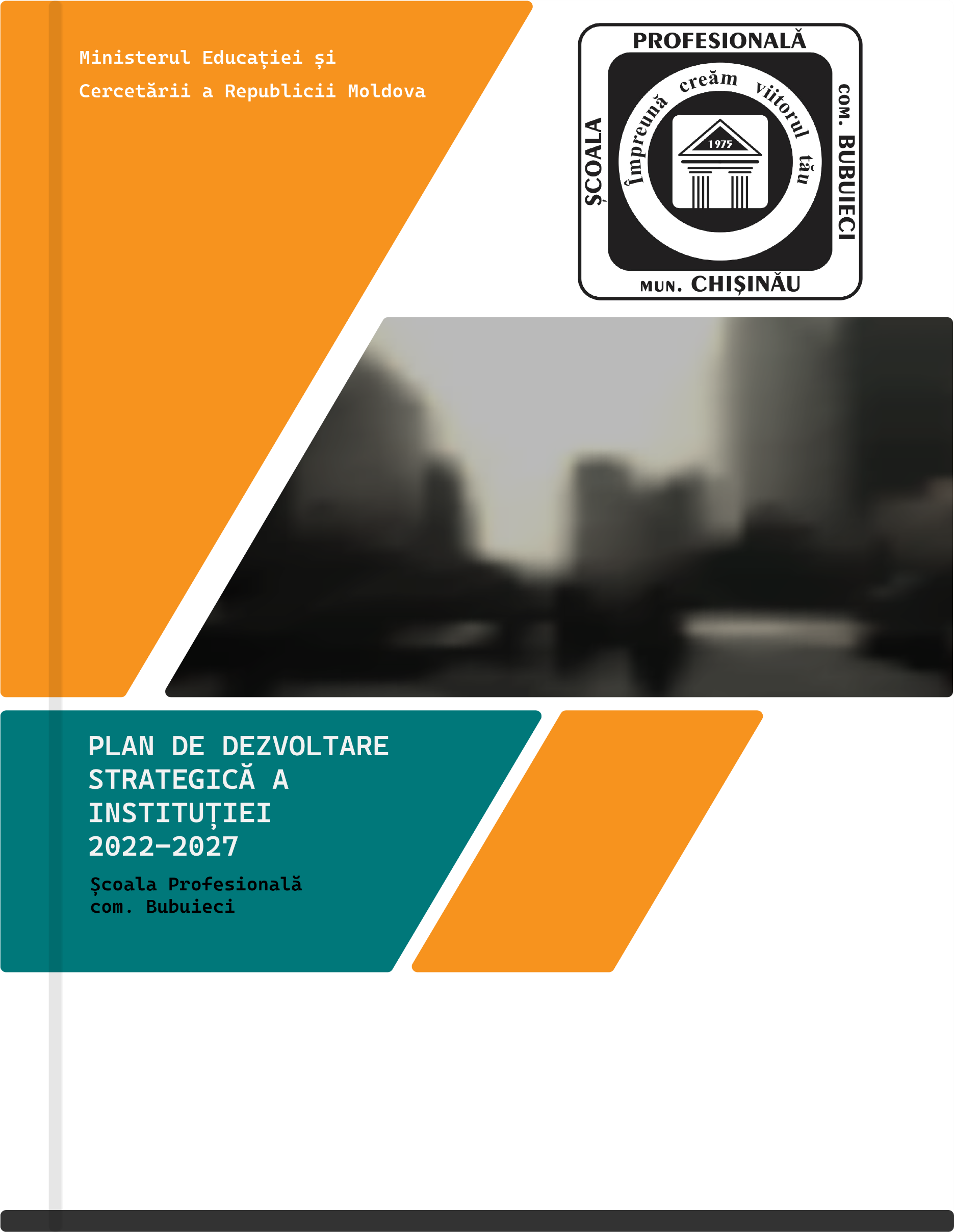 Aprobat de Consiliul ProfesoralNr. 04 din 28.02.2022Acest document a fost elaborat în cadrul Școlii Profesionale comuna Bubuieci de către grupul de lucru:Directorul școlii – Sajin ZinaidaDAIP- Luchian CristinaDAIE- Avtudov VictoriaȘef secție practică – Stîngaci AlionaContabil șef- Dumbrava CristinaCadru didactic- Turcu Olga1.NOTĂ INFORMATIVĂOferta educaționalăOferta educaţională a Şcolii Profesionale com. Bubuieci este flexibilă, adaptată cerinţelor pieţei forţei de muncă, centrată pe aspectele individuale de dezvoltare socio-profesională precum şi pe dezvoltarea abilităţilor de învăţare pe tot parcursul vieţii. Gradul de atractivitate al ofertei noastre educaţionale este sporit de prestaţia calitativă remarcabilă a tuturor cadrelor didactice, a climatului de responsabilitate şi profesionalism, a bazei materiale adecvate, a angajării tuturor factorilor de execuţie şi decizie în organizarea procesului instructiv-educativ,  asigurându-se în felul acesta obţinerea de rezultate bune şi foarte bune şi un succes garantat în evoluţia socio-profesională a fiecărui absolvent.Domeniile şcolii:41 Afacere şi administrare: 416003 „Vînzător produse alimentare”416003  „Vânzător”416002 „Controlor-casier” 101 Servicii personale:1013002„Bucătar”721008  „Cofetar”81 Agricultură:812002 „Floricultor”811002 „Apicultor” Elevii şcolii beneficiază de o pregătire teoretică şi de specialitate de calitate care le oferă premisa găsirii unui loc de muncă după absolvire sau continuării studiilor.Tabelul 1. Numărul de cereri la admitere în anii 2016-2021Analiza datelor pentru perioada 2016-2021 a demonstrat  că numărul de cereri depuse la comisia de admitere depăşeşte numărul conform planului de admitere dar totuși numărul cererilor de pe an pe an scad, planul de admitere totuși fiind realizat.  Numărul cel mai mare de cereri solicitate sunt la meseria „Bucătar”.  În anul de studii 2018-2019 din turul I au fost acoperite toate locurile la meseriile: „Bucătar”, „Vânzător produse alimentare” şi „Controlor-casier”.  S-a creat concurs la meseriile „Bucătar” şi „Controlor-casier”, cu finanțare de la bugetul de stat. În concluzie putem spune că pentru meseriile „Floricultor” şi „Apicultor” trebuie de elaborat  strategii de promovare mai eficiente decât cele existente sau cel puţin ajustate la necesităţile aparente pentru a spori atractivitatea lor.În urma analizei mediilor de la sesiunea de admitere se observă un nivel mediu și scăzut a elevilor (media generală), starea psihoemoțională a elevilor se caracterizează prin pasivitate, timiditate, neimplicare, ceea ce demonstrează necesitatea oferirii de ajutor și consiliere permanentă din partea cadrelor didactice și nu în ultimul rând aplicarea strategiilor didactice centrate pe elevi astfel încât să le dezvoltăm competența de a învăța să învețe.Contingentul de eleviAria geografică a tinerilor înmatriculaţi în Şcoala Profesională com. Bubuieci, mun. Chişinău cuprinde regiunea de centru, nord şi sud a Republicii Moldova (raioanele Ialoveni, Anenii Noi, Orhei, Străşeni, Criuleni, r.Hînceşti, r.Leova, r.Ştefan Vodă, r.Nisporeni, r. Criuleni, r. Șoldănești, r. Rezina, r. Telenești etc.). Sursele de informare a abiturienților, care i-au determinat să aleagă această școală sunt: recomandarea prietenilor, care au învățat anterior în respectiva instituție, informarea din revistele „Abiturient”, „Admiterea” , rețelele de socializare, pagina WEB, pliante, ziua ușilor deschise, mass-media ş.a.Instituţia dispune de 2 cămine, capacitatea cărora este de 216 locuri, elevii sunt asiguraţi cu bursă socială, acordată pe categorii, minimă constituie 420 lei, beneficiază de asistenţă psihologică din partea  psihologului și cadrelor didactice din instituție şi de către centrul „Neovita”, asistenţă medicală este oferită de căte Centrul Medicilor de Familie din com. Bubuieci.La moment toţi elevii din Școala Profesională, com. Bubuieci sunt asiguraţi cu cazare, burse şi asistenţă psihopedagogică după necesităţi.În instituţie activează Consiliul elevilor care este implicat în toate activităţile instituţiei, nemijlocit participă şi în procesul de luare a deciziilor prin Consiliul de Administraţie al şcolii din care face parte şi un reprezentant din rândurile elevilor.Dinamica numărului de elevi în ultimii 5 ani şcolari: 2016-2017 -  155 elevi; 2017-2018 -  155 elevi; 2018-2019 -  158 elevi; 2019-2020 -  180 elevi; 2020-2021 -  164 elevi.Diagrama 1. Dinamica contingentului de eleviÎn anii 2016-2018, numărul de elevi a fost în descreştere, cauzele principale ţinând de  limitarea numărului de elevi prevăzut de planul de înmatriculare.Vârsta elevilor admişi la studii în instituţia noastră este cuprinsă între 15-16 ani.Şcoala Profesională com. Bubuieci, mun. Chişinău oferă pregătire profesională în baza surselor de la bugetul de stat.Tabelul 2. Contingentul şcolii pentru anul de studii 2020-2021Tabelul 3. Rezultatele examenelor de calificare în anii 2016-2021De asemenea, referindu-ne la performanţe, constatăm şi o rată de angajare a absolvenţilor mai înaltă, fapt reflectat în tabelul de mai jos.Tabelul 4. Rata de angajare a absolvenților școliiÎn ultimii doi ani se observă o rată de angajare a absovenților în câmpul muncii în descreștere, asta datorându-se faptului ca  majoritatea  absolvenților  emigrează din cauza salariului nemotivant și a suprasolicitării la locul de muncă, unii sunt înrolați în forțele armatei, alții se căsătoresc sau alte motive. În acelaşi timp ne confruntăm cu anumite probleme. Una dintre ele este abandonul şcolar. Astfel, anual din numărul total de elevi, circa 5% părăsesc instituţia. Printre cauzele principale ale fenomenului nominalizăm: emigrarea familiilor din cauza mediului social vulnerabil, dezinteresul unor părinţi pentru viaţa şcolară a copiilor, şcoala profesională este defavorizată în comparaţie cu liceele  şi colegiile, deoarece elevii nu pot obţine diploma de BAC şi, respectiv, nu pot fi înmatriculaţi la facultăţile din domeniu.  Diagrama.3 Rata de abandon a elevilor școliiDin graficul de mai sus observăm că  rata abandonului școlar din anul 2019-2020 este în descreștere. Acest fapt se datorează muncii diriginților și maiștrilor care elaborează strategii de tratare diferențiată și individualizată a elevilor aflați în situația de a abandona școala. În permanență se discută cu acești elevi, sunt invitați la școală părinții acestora. În cazul în care nu se rezolvă cu părinții elevilor se apelează la autoritățile publice locale (asistența socială, primărie, poliția). În ultimul an se observă o tendinţă de creştere a numărului de eleve însărcinate la vârsta de 16-17 ani, una din cauze fiind nivel scăzut de informare în privinţa vieții sexuale şi începerea acesteia la o vârstă precoce precum și mediul social vulnerabil din care provin o parte.Anual se desfășoară  chestionarea elevilor cu scopul de a stabili gradul de satisfacție a beneficiarilor procesului instructiv-educativ desfășurat  în Școala Profesională com. Bubuieci. Chestionarul a fost completat de către 80% elevi. În urma aplicării chestionarului și a interpretării datelor s-au constatat că 90% din elevi sunt mulțumiți de procesul instructiv educativ, de dotarea laboratoarelor cu utilaje necesare, de relațiile profesor-elev. Întrebați fiind dacă ar alege repetat instituția în care își fac studiile azi, 75% din numărul de elevi au răspuns afirmativ.Pentru elevi a fost dificil de evidențiat lucrurile care provoacă emoții negative sau insatisfacție.Totuși în schimbarea dorită ei văd  asigurarea unei săli de recreere în cadrul căminelor și a unui teren sportiv.Resurse umaneLa moment în instituţie activează 48 angajaţi plus 5 persoane care se află în concediu pentru îngrijirea copilului. Vârsta medie a personalului este de 51 ani.Tabelul 5. Personalul instituţiei din ultimii 3 ani de activitateSe atestă o creştere a personalului didactic şi în anul 2015-2016, fapt cauzat de reorganizarea instituţiei din Şcoală de Meserii în Şcoală Profesională în vara anului 2015 şi includerea în planurile de învăţământ a disciplinelor de cultură generală, însă pe parcursul respectivului an ne-am confruntat cu  o fluctuaţie mare a cadrelor didactice tinere. Au plecat 5 tineri specialişti, motivul fiind salariile mici, distanţa de la locul de trai şi emigrarea peste hotarele ţării în căutarea unui loc mai plătit.Personalul de conducere:1 director 1 director adjunct pentru instruire/educație1 director adjunct pentru instruire /producere1 șef secție practică0,5 șef asigurarea calitățiiPersonalul didacticÎn anul şcolar 2021-2022, în Şcoala Profesională, com. Bubuieci, îşi desfăşoară activitatea 24 cadre didactice. Din ei, 22 sunt titulari, iar 2  activează prin cumul. Se observă o colaborare şi ajutor reciproc între profesorii de cultură generală şi cei de specialitate în vederea corelării programelor cu specificul meseriilor şi să corespundă necesităţilor pieţii muncii. Programele de la disciplinele de cultură generală au caracter aplicativ.Nivelul studiilor:Studii superioare de specialitate – 21  - 87,5 %Studii superioare incomplete - 2  - 8,3 %Studii medii de specialitate – 4,1 %Cadrelor didactice li se oferă mai multe oportunităţi de formare profesională. În ultimii 5 ani, 100% profesori şi cadre manageriale au dispus de formări profesionale  în cadrul proiectului CONSEPT+ și CONSEPT 4, DevRam, APM. Grație participării la cursuri profesorii instruiți utilizează metodele moderne de predare şi evaluare, cercetează în permanenţă cerinţele angajatorilor din domenii pentru a pregăti specialişti competitivi pe piaţa muncii.Consiliul de administrație al școlii susține urmărirea dezvoltării profesionale a angajaților și creșterea performanței profesionale  prin aprobarea  a 2% anual din resursele bugetare, alocate pentru formarea continuă/ recalificarea (la necesitate) a angajaților.Personalul didactic auxiliar        2 pedagogi sociali, un psiholog. Echipa managerială, diriginţii şi maiştrii-profesori lucrează intensiv cu elevii şi le acordă asistenţa necesară, totodată colaborăm cu ONG-ul “Neovita”, AVE copiii specializaţi în acordarea de asistenţă psihologică gratuită, inclusiv asistența psihologică din partea psihologului instituției.Personal nedidacticAdministrativ-gospodăresc1 contabil-şef1 contabil1 director adjunct pentru gospodărie și producere1 secretară1 asistent medical1 conducător auto1 măturător1 electrician1 bucătar şef1 bucătar2 intendenti3 portărese3 îngrijitoare de încăperi de producţie şi serviciu1 uşier.Conform graficului de mai sus constatăm că:1 cadru managerial deține gradul I managerial;3 cadre manageriale dețin gradul managerial II;17 cadre didactice deţin gradul didactic II;nici un profesor nu deţine gradul didactic I; 1 cadru didactic deține titlu de doctor;4 profesori nu deţin grad didactic, dintre ei toate 4 persoane sunt tineri specialişti care urmează după acumularea stagiului de lucru să aspire la grad, 2 dintre aceștea au depus cerere pentru conferirea gradului didactic II.Resursele materialeŞcoala Profesională din comuna Bubuieci  este asigurată cu următoarele resurse materiale:Spaţii şcolare:Un bloc de studii cu 12 cabinete de studii, dotat cu echipamente care corespund 100% cerințelor pieții muncii, dotat cu TV, printer, conexiune la internet;Laborator pentru meseriile „Vânzător”, ,,Vânzător produse alimentare”, ,,Controlor-Casier”, dotat cu echipamente care corespund 100% cerințelor pieții muncii, dotat cu TV, printer, conexiune la internet; Un laborator pentru meseriile „Bucătar”, ,,Cofetar” care corespunde 100% standardelor europene, dotat cu TV și conexiune la internet;Un laborator pentru meseria ,,Apicultor”, dotat sută la sută prin intermediul Proiectului Agricultura Performantă în Moldova (APM), finanțat de Agenția Statelor Unite pentru Dezvoltare Internațională (USAID) și implimentat de către Chemonics International Inc;O seră renovată și dotată cu sistem performant de irigare, cu mese rulante din inox.Spaţii auxiliare:2 cămine  cu capacitatea de 206 locuri asigurate cu mobilier, unele paturi vechi din metal necesită a fi schimbate;1 cantină cu sală de mese cu capacitatea de 100 locuri;1 sală festivă cu capacitatea de  100 locuri;1 punct medical reparat;2 săli de informatică;1 sală sportivă renovată și dotată din banii parveniți din finanțarea complimentară de la MEC;1 bibliotecă dotată cu mobilier și multă literatură de specialitate;1 depozit;1 garaj.Spaţii administrative:Birouri: a directorului, a directorilor adjuncți, secretariat, cabinet metodic, contabilitate, cabinet psiholog.Baza tehnico-materialăActivitatea instructiv – educativă se desfăşoară în săli de clasă modernizate, dotate cu  material didactic necesar desfăşurării în bune condiţii a procesului didactic. Fiecare sală de clasă şi laborator sunt dotate cu videoproiector, ecran de proiecţie, și televizoare smart, precum și 2 table interactive, donație de la proiectul Pro-Didactica. Există conexiune wi-fi în întreaga şcoală, acoperă nevoile din unitate, atât pentru elevi, cât şi pentru cadrele didactice. Birourile dispun de calculatoare. De asemenea, biroul directorului, a directorilor adjuncți, biblioteca, contabilitatea şi secretariatul sunt dotate cu tehnica necesară având imprimante, conexiune la internet, atât prin cablu, cât şi wi-fi.În anul 2016, laboratorul la meseria „Bucătar” a fost renovat și dotat cu utilaje moderne, performante în  cadrul proiectului Consept+ finanţat de  LED din R. Moldova  pentru a pregăti specialiști la nivelurile standardelor europene. Începând cu anul 2018 laboratorul ,,Apicultor” este în permanență dotat și amenajat sută la sută prin intermediul Proiectului Agricultura Performantă în Moldova (APM), finanțat de Agenția Statelor Unite pentru Dezvoltare Internațională (USAID) și implimentat de către Chemonics International Inc. Sera este renovată și dotată cu sistem performant de irigare, cu mese rulante din inox.La momentul actual cabinetele, laboratoarele sunt înzestrate cu material didactic și utilaje necesare pentru realizarea activităţilor didactice pentru fiecare specialitate. Stupina Şcolii are 20 familii de albini sănătoase şi 20 stupi, preconizăm înmulţirea familiilor de albini şi reînnoirea stupinei cu stupi verticali.Amenajarea unui teren multifuncțional cu gazon artificial în aer liber, pe teritoriul școlii, este un obiectiv primordial.Construirea unui laborator practic la meseria ,,Floricultor” pentru creșterea și înmulțirea plantelor pe tot parcursul anului, ar fi un alt obiectiv important.O importanță majoră pentru digitalizarea instituției ar fi dotarea bibliotecii cu computere și literatură în format electronic.Gardul din jurul instituției este în stare deplorabilă, necesită a fi schimbat.Pereții căminului nr. 2 necesită a fi termoizolați. Pentru perioada 2022-2027, Administrația Școlii Profesionale, com. Bubuieci își propune ca prioritate pregătirea pentru era digitală. În cadrul acestei priorități un rol important îl are modernizarea sistemelor de educație, în sensul valorificării/dezvoltării competențelor digitale care să schimbe modul de a învăța, prin susținerea comunităților on-line, prin stabilirea unor experiențe de învățare personalizate, prin încurajarea dezvoltării de competențe precum cele de rezolvare de probleme, colaborare și creativitate, astfel încât învățarea să nu mai fie o povară. Având în vedere criza Coronavirus-ului și impactul ei major asupra sistemelor de învățământ, la fel ca în celelalte țări ale Europei, în care, în perioada pandemiei, tehnologia a fost utilizată în sistemul de educație la o scară fără precedent, și în țara noastră s-au făcut eforturi considerabile în acest sens, iar această cale, odată deschisă, va constitui o prioritate națională în următorii ani. De asemenea, în contextul în care starea de pandemie continuă, se impune susținerea participării tuturor elevilor la educație, prin asigurarea dispozitivelor necesare pentru desfășurarea activităților on-line. În acest sens, Proiectul Agricultura Performantă în Moldova (APM), finanțat de Agenția Statelor Unite pentru Dezvoltare Internațională (USAID) și implimentat de către Chemonics International Inc. și Școala Profesională, com. Bubuieci au încheiat Acord de grant ,,Transformarea digitală a Programului de instruire la meseria ,,Apicultor” Școala Profesională, com. Bubuieci a fost dotată cu dispozitive electronice cu conexiune la internet pentru elevii care provin din medii defavorizate, care nu dețin, în folosință personală, un dispozitiv electronic cu conexiune la internet. Dintr-o altă perspectivă, unul dintre obiectivele educaționale actuale este asigurarea calității actului didactic, prin crearea unui climat favorabil dezvoltării și stării de bine la școală. De asemenea, un obiectiv major rămâne, în continuare, implementarea unui curriculum bazat pe competențe, prin care se dezvoltă profilul de formare al absolventului.Eficientizarea sistemului de management financiar Școala Profesională, com. Bubuieci este o instituție publică cu autonomie financiară nonprofit, care activează în condiții de autogestiune. Ministerul Educației și Cercetării a RM exercită funcția de fondator al Instituției.  Bugetul instituției este format preponderent din comanda de stat, peste 98 %.Tabelul 6. Bugetul instituţiei şi sursele de formareÎn urma analizei resurselor financiare din ultimii cinci ani de activitate, se observă o creştere a bugetului alocat, și din contul veniturilor proprii, formată în cea mai mare parte din proiecte/granturi/donatii. În anul 2019-2020 instituţia s-a bucurat de finanţarea din partea proiectului Agricultura Performanta în Moldova, Pro Didactica. Totodată, se atestă o micşorare a sumei acumulate din taxa pentru cazare a elevilor, cauza fiind situația pandemică cu Covid-19. În contextul pandemiei se observă o descreștere a veniturilor din darea în arendă a spaţiului instituției.Cheltuielile din ultimii 5 ani sunt moderate şi satisfac doar nevoile strict necesare a instituţiei. Tabelul 7. CheltuieliAnalizând evoluția cheltuielilor în ultimii 5 ani, se observă o ușoară creștere a cheltuielilor salariale, deasemeni și cheltuielile pentru bursa elevilor fiind în creștere (aceasta se datorează indexării bursei din fiecare an), iar cheltuieli pentru alimentație  în descreștere (cauza fiind situația pandemică în anii 2019-2020, și scăderea numărului de elevi alimentați). În schimb au crescut cheltuielile ce țin de asigurarea institutiei cu mijloace fixe (au fost asigurate sălile de clasa cu mijlocele tehnice necesare, cantina instituției a fost dotată cu tehnică necesară ș.a), servicii de reparație curentă. Entitatea desfăşoară următoarele activităţi care nu necesită licenţă:• prestarea serviciilor de educație, conform comenzii de stat;• prestarea serviciilor de educație cu plată (cu taxe de studii);• prestarea serviciilor de cazare în cămine prin comanda de stat;• prestarea serviciilor de cazare în cămine cu taxe;• prestarea serviciilor de perfectarea actelor de studii și pentru admitere;• prestarea serviciilor de locațiune leasing operaţional;• alte servicii conexe celor de bazăBugetul instituției (comanda de stat) reprezintă o premisă pentru instruirea specialiştilor în conformitate cu cerinţele pieţei muncii, în dependență de numărul elevilor sunt alocate resursele financiare bugetare. Astfel, obiectivul strategic ce ține de domeniul financiar este dinamica în creștere a contigentului de elevi. Raportul elev-finanțare relevă ca și sarcină pentru perioada imediat apropiată. În cest sens trebuie de pus accent pe optimizarea costurilor și rentabilizarea procesului didactic.Totodată se impune necesitatea atragerii fondurilor din alte surse, corelate cu activitățile de cercetare, dezvoltare, inovare și transfer tehnologic – acestea fiind izvorul stimulării și creșterii motivării profesionale a corpului didactic și auxiliar al Școlii Profesionale, com. Bubuieci.Managementul operaţionalManagementul operaţional în instituţie este unul transparent, planurile de activitate din instituţie sunt elaborate după consultarea membrilor colectivului şi aduse la cunoştinţă tuturor angajaţilor prin afişarea la panoul de informaţii sau direct persoanelor responsabile. Flexibilitatea este o caractersitică a activităţii din instituţie astfel, în urma consultărilor sau apariţiei unei idei din partea personalului, planurile se modifică sau se adaptează. Întregul proces operaţional se desfăşoară în baza planului managerial anual care este elaborat de către echipa managerială la începutul fiecărui an de studii  discutat şi aprobat la şedinţa Consiliului Profesoral. În baza planului managerial directorii adjuncți elaborează  planurile operaţionale lunare de activitate. În instituţie activează Comisii Metodice care organizează şi desfăşoară activități metodice la una sau mai multe discipline înrudite  şi Comisia de Evaluare şi Asigurare a Calităţii care monitorizează, colectează şi sistematizează datele cu privire la procesul educational, reflectă rezultatele şi performanţele activităţii cadrelor didactice. Responsabilii comisiilor sus numite întocmesc planul de activitate în baza căruia îşi desfăşoară activitatea. Un alt document intern în baza căruia se desfăşoară activitatea instituţiei este Regulamentul de ordine interioară care a fost elaborat prin consultatea tuturor factorilor interesaţi şi prin respectarea normelor actelor normative în vigoare: Codul Muncii al RM, Regulamentul de organizare şi funcţionare a instituţiilor profesional tehnic secundar, Statutul, legislaţia cu privire la protecţia muncii ş.a. care cuprinde norme privind activitatea elevilor, a cadrelor didactice şi personalului nedidactic.În procesul muncii comunicarea joacă un rol esenţial pentru că orice sistem presupune existenţa unui flux informaţional care face posibilă funcţionarea lui ca întreg. În cadrul instituţiei noastre comunicarea între personal de la toate nivelurile are loc direct şi indirect. Informaţia se transmite direct persoanelor, se organizează şedinţe cu colectivul şcolii unde se anunţă informaţia, se pun în discuţie, se colectează ideile de soluţionare a situaţiilor apărute. Se afişează avizurile informative pe panoul de informaţii din cabinetul metodic şi din holul şcolii. Totodată, informaţia pentru colectivul de elevi se transmite prin intermediul diriginţilor şi maiştrilor-instructori, precum şi se afişează la panoul de informaţii din instituţie. În instituţie activează Consiliul Elevilor compus din reprezentanţi ai elevilor din fiecare grupă. Lunar se desfăşoară Şedinţa Consiliului de administrație unde se discută problemele, situaţiile apărute din instituţie, se aduc la cunoştinţă activităţile planificate ce urmează să fie organizate. Informaţia discutată se transmite în fiecare subdiviziune prin intermediul reprezentanţilor. La necesitate, se convoacă şedinţe de lucru de mai multe ori pe lună.Comunicarea cu partenerii externi (Ministerul Educaţiei și Cercetării, agenţii economici, finanţatori, APL, ONG-uri ş.a) se face prin vizite directe, telefonic, e-mail-uri. Managementul strategicProcesul de management strategic în instituţia noastră este unul dinamic şi permanent. Managerii pentru strategie: directorul, directorii adjuncți, șefii de subdiviziuni, contabilul-şef ajută organizaţia să adune şi să prelucreaze informaţiile prin analizarea mediului intern al organizaţiei şi a celui extern, dezvoltarea de modele şi scenarii privind viitorul instituţiei, identificarea ameninţărilor-oportunităţilor la adresa organizaţiei.Schema 1. Procesul de luare a deciziilor în instituţieÎn procesul de luare a deciziilor participă toţi actanţii procesului instructiv-educativ din instituţie. Echipa managerială dezvoltă un management participativ, axându-se pe colaborare, cooperare, muncă în echipă, respectul reciproc, libertatea de exprimare.Cadrele didactice, întregul personal didactic auxiliar şi nedidactic au posibilitatea să îşi pună în valoare CREATIVITATEA şi în acelaşi timp să dea dovadă de RESPONSABILITATE, construind şi realizând activităţi specifice propuse, adaptate domeniului lor de pregătire. Viziunea cuprinde cele mai generale şi mai stabile obiective ale instituţiei pe termen lung şi foarte lung. Declaraţia viziunii organizaţiei conceptualizează imaginea a ceea ce se doreşte să devină organizaţia. Toate activităţile organizate şi desfăşurate în cadrul şcolii au drept scop realizarea misiunii şi a viziunii, formarea de specialişti competitivi pe piaţa muncii şi angajarea lor în câmpul muncii în proporţie de cel puţin 80%.Un principiu de bază în managementul strategic este că procesul de formulare a strategiilor se valorifică  oportunităţile mediului extern, reducând în acelaşi timp impactul negativ pe care ameninţările mediului extern îl pot avea.Astfel evaluarea mediului extern şi identificarea factorilor determinanţi sunt esenţiale pentru succesul organizaţiei.Promovarea imaginii instituțieiŞcoala Profesională, com. Bubuieci îşi promovează imaginea prin următoarele modalităţi:participarea ocazională la emisiuni/ interviuri televizate;conceperea și distribuirea în gimnazii, licee a pliantelor informaţionale despre şcoală;organizarea Zilei uşilor deschise în fiecare an;participarea la Forumul meseriilor cu expoziţie de lucrări ale elevilor de la meseriile: Floricultor şi Apicultor cu scopul de a crea relaţii cât mai strânse între angajatori, instituţiile de învăţământ şi ONG-uri. În plus, informarea tinerilor despre oferta educaţională a instituţiei, oportunităţile de studiere a unei profesii şi condiţiile din şcoală;publicarea articolelor în presa  scrisă (ziarul „Făclia”) despre oferta școlii şi despre activităţile instituţiei;  participarea la activități de voluntariat în cadrul comunității; susținerea unor spectacole de teatru, dans și muzică în cadrul activităților festive organizate de către pretura sectorului Ciocana pentru elevii gimnaziilor şi liceelor cu scopul promovării activităţilor culturale şi totodată  crearea parteneriatului în privinţa orientării profesionale;prin intermediul parteneriatului cu agenţii economici, părinţi, elevi, instituții publice locale. Parteneriatul dintre școală şi agenții economici are un impact semnificativ, din perspectiva desfăşurării practicii în producţie, dezvoltării ca specialişti în domeniu şi angajării în câmpul muncii a absolvenţilor. Ne bucurăm de o cerere mare din partea agenţilor economici, datorită pregătirii elevilor conform cerinţelor pieţii, lucru confirmat şi de angajatori;informarea prin intermediul reţelelor de socializare cum ar fi pagina Facebook a şcolii, pagina WEB etc.;publicarea anuală a anunțurilor în revistele "Admiterea" și "Abiturient"  pentru informarea în masă a abiturienţilor despre oferta educaţională. În urma interogării abiturienţilor de către membrii comisiei de admitere despre sursa de informare despre şcoală.Se observă o creştere a numărului de abiturienţi orientaţi de către foşti elevi care transmit informaţia despre condiţiile de studii şi de trai din şcoală.Una din metodele eficiente de promovare ar fi exemple de bune practici ale foştilor absolvenţi, exemple de tineri antreprenori etc, participări la diferite expoziţii, simpozioane tematice, prestarea de servicii de amenajare a spaţiilor şi comercialzarea lucrărilor elaborate de elevii. ParteneriateleRelaţia dintre Școala Profesională com. Bubuieci şi mediul economic reprezintă un domeniu complex, cu interacţiuni multiple, aflat în faţa unor provocări deosebite. În cadrul unei societăţi şi economii globalizate, în care cunoaşterea a devenit principalul factor de creştere economică, ambii actori ai acestui parteneriat sunt nevoiţi să îşi redefinească poziţia în raport cu demersul educativ.Construirea parteneriatului este un proces deliberat, sistematic şi sistemic ce implică competenţe specifice, gândire strategică și motivaţie intrinsecă pe care părţile implicate trebuie să le posede şi să le aplice. Într-o relaţie de parteneriat fiecare partener trebuie să-și definească aşteptările, scopul și limitele. Astfel instituția are încheiate contracte de colaborare cu mai mulți agenți economici, în anul de studii 2016- 4 contracte,  în anul 2017 având încheiate 30 de contracte de colaborare: SRL ,,Apibio Regina Mierii”, SRL ,,Moldretail-Group”, GȚ ,,Marian Petru”, GȚ Sacara Petru Ion”, GȚ,, Scutaru Grigorii”, GȚ ,,Leonid Ciobanu”etc.,  în anul 2018-11 contracte: SRL ,,Trattoria”, SRL ,,Fidesco”, SRL ,,Della Nonna”, SRL ,, Food-Casual”, GȚ,, Arhip Petru”, în  2019-16 contracte SC ,,Prosper Pro”, SRL ,,La Roma Club”, SRL ,,La mămuca”, SRL ,,Etolaur”, SRL ,,Dulcinella”, SRL ,, Luvitan Grup” Moldavița, 2020-12 contracte de colaborare: SRL ,,Ecomelis”, GȚ ,,Turtureanu Iurie Mihail”, SRL ,,Făguraș de Aur”, S.A ,,Bucuria”, ÎI ,,Agafița Sergiu”.Diagrama. 7 Contracte de colaborare încheiate cu agenții economici pe ani de studiiUn factor de succes a Școlii Profesionale com. Bubuieci este reprezentat de parteneriatul cu instituțiile din mediul de afaceri, deoarece sunt facilitate atât implicarea agenţilor economici în ceea ce priveşte asigurarea cu forță de muncă, asigurarea dotărilor necesare pentru desfăşurarea în bune condiţii a procesului de învăţământ și căpătarea competențelor profesionale necesare pe piața muncii cât şi implicarea părinţilor şi a elevilor. Implicarea instituţiilor de afaceri şi a elevilor este facilitată prin prisma beneficiilor prin care acest parteneriatele oferă un loc de muncă garantat la absolvirea școlii. Generaţiile de elevi sunt din ce în ce mai reduse, iar eşantionul de selecţie al viitorilor elevi se diminuează anual, și aceasta este o problemă importantă deoarece vom avea de suferit atât noi ca instituție cât și întreprinderile economice cu care colaborăm.Încă o problemă cu care ne ciocnim, sunt meseriile neatractive din domeniul Agriculturii, chiar dacă colaborăm cu întreprinderi din domneniu, puțini elevi aleg acest post de lucru sau revin la el după câțiva ani.În anul 2019 am încheiat acord de colaborare cu SRL ,,Fidesco” pentru realizarea învățământului dual la meseriile din domeniul Comerț, unde și-au desfășurat instruirea 20 elevi, iar în anul 2020 am încheiat acord de colaborare și cu SRL ,,Fructul” unde  își desfășoară activitatea într-un număr de 16 elevi floricultori dual. Acest tip de învățământ este unul de bun augur deoarece elevii pot căpăta abilitați practice direct de la agentul economic dar și sunt motivați financiar conform regulamentului cu privire la învățământul dual.Un punct forte de dezvoltare a Școlii Profesionale comuna Bubuieci îl reprezintă și parteneriatele locale și sectoriale. Datorită colaborării cu partenerii sporește eficiența instituției. Astfel pe durata anilor 2016- 2021 la nivel local școala a reușit să aibă ca parteneri locali: Primăria comunei Bubuieci, Centrul Medicilor de Familie, Sectorul de Poliție, Biblioteca comunei cât și Biblioteca din incinta Liceului Teoretic ,,Toader Bubuiog”. Instituția a reușit să stabiliească relații și la nivel sectorial. Astfel începând cu anul 2018, anual școala încheie acord de colaborare cu Centrul de Sănătate Prietenos Tinerilor Ciocana. Datorită acestui parteneriat atât elevii instituției cât și angajații pot beneficia de seminare informative cu privire la modul sănătos de viață cât și de consultații medicale din partea specialiștilor.Începând cu anul 2019 o altă reușită a instituției a fost Memorandumul de înțelegere cu AO Asociația pentru Abilitarea Copilului și Familiei “AVE Copiii”. Grație acestui parteneriat se reușește reintegrarea socio-profesională a tinerilor și tinerelor, originari din alte localități decât mun. Chișinău. La fel și cadrele didactice reușesc să obțină consultații și răspunsuri la întrebări din partea specialiștilor. La nivel de proiecte internaționale instituția se mândrește cu următoarele proiecte: CONSEPT+, APM/USAID, DevRam/Prodidactica, Proiectul GIZ (Promovarea Învățământului Profesional Tehnic pentru o Economie Verde).Din 2014 instituția colaborează cu Proiectul Consept+ , care a oferit formări pentru cadrele didactice cu următoarele module: Formarea abilităților de formare a cunoștințelor, Formarea abilităților de instruire practică, Formarrea abilităților de evaluare a rezultatelor școlare.Din anul 2018 instituția a început colaborarea cu proiectul Chemonics USAID implementat de Agricultura Performantă din Moldova. În cadrul acestui proiect instutuția a beneficiat de utilaj și echipament modern la meseria ,,Apicultor” cum ar fi: 25 stupi verticali, mobilier, 10 computere și utilaje pentru prelucrarea lemnului etc.Prin intermediul proiectului elevii au beneficiat de instruire din partea agenților economici, vizite de studii, excursii, interviuri, promovări, formări etc.În anul 2019, un alt parteneriat a fost încheiat cu Programul UE: DEZVOLTAREA ZONELOR RURALE ÎN REPUBLICA MOLDOVA, Partea I: Creşterea competitivităţii sectorului agroalimentar prin integrarea în lanţul valoric domestic şi global, în particular a sectorului de cultivare a soiei.O importanță majoră pentru instituție, grație, acestui proiect a avut-o dotarea serei cu sistem de irigare prin picurare și aspersiune, dotarea laboratorului la meseria ,,Bucătar” cu utilaje specifice domeniului și a sălilor de clasă (meseria Bucătar, Floricultor) cu table interactive și televizoare.O altă latură de dezvoltare a instituției a fost lansarea cursurilor de formare continuă a adulților prin instruirea cadrelor didactice de către specialiști de talie națională și internațională.2.MISIUNEA INSTITUȚIEIȘcoala Profesională comuna Bubuieci este o instituție publică de învățământ profesional tehnic care formează specialiști în domeniile agricultură, servicii personale, afaceri și administrare acordând instruiri de calitate, atenție sporită, șanse egale și un mediu stimulativ fiecărui elev, angajat, părinte și agent economic. 3.VIZIUNEA INSTITUȚIEIÎn anul 2027, Școala Profesională comuna Bubuieci, municipiul Chișinău este o instituție de învățământ modernă, în continuă dezvoltare, care are un corp didactic profesionist și oferă servicii educaționale de calitate. Școala, în care este instituit un sistem de management participativ, are ca finalitate incluziunea profesională și socială ale absolvenților săi, inclusiv prin stabilirea de parteneriate eficiente și durabile cu agenții economici și comunitatea.Toate cadrele didactice au formate abilități de utilizare a tehnologiilor educaționale moderne pentru instruirea centrată pe necesitățile elevilor.Toți elevii au acces la surse electronice de informare și dețin competențe digitale în proporție de 80%.Fiecare cămin are sală de recreere cu calculatoare și mobilier specific.Școala implimentează, continuu, proiecte educaționale în parteneriat cu 10 agenți economici (permanenți) în scopul extinderii abilităților practice în conformitate cu cerințele pieței muncii.10% din agenții economici se implică în activitatea școlii prin achiziționarea/donarea de materii prime, produse, utilaje etc. în scopul pregătirii calitative ale elevilor.Majorarea resurselor extrabugetare cu 5% și îmbunătățirea bazei tehnico materiale la meseriile agricole prin implimentarea activității antreprenoriale. 5-10% din absolvenți au afaceri în sectorul agroalimentar.Planul de admitere este realizat 100%.Există 3 agenți economici prin intermediul cărora școala comercializează produsele apicole și floricole.Există câte un curs de formare continuă ale adulților pentru fiecare domeniu de formare din instituție.Instituție acreditată.Acreditarea provizorie a meseriei conexe Bucătar – Cofetar.30% din elevi și cadre didactice beneficiari ai mobilității academice.Școala dispune de stupină apicolă de 100 familii de albine.4.ANALIZA P.E.S.T.E.Factori politici: Dezvoltarea învățământului Profesional tehnic secundar este o prioritate pentru RM;Reforma sistemului Profesional tehnic secundar se focalizează pe nevoile fiecărui elev și necesitățile pieții muncii;În U.E există standarde ocupaționale, în Republica Moldova lipsesc aceste standarde (pentru bucătari și apicultori sunt standarde, iar pentru meseriile vânzător, controlor-casier, floricultor nu sunt);            Cadrul legislativ nu motivează agenții economici în formarea cadrelor de muncitori calificați; Lipsa unei legislații motivaționale pentru agentul economic astfel încât sponsorizările pentru școală să fie mai facile;Codul Educației solicită participarea în Consiliul de Administrație al școlii a reprezentanților părinților, elevilor, agenților economici;Există cadrul legal care oferă școlii posibilitatea de a accesa granturile din diverse proiecte, programe;Există diverse proiecte, programe UTM, CE „Pro Didactica” de formare continuă a cadrelor didactice;Codul Educaţiei al RM permite comercializarea articolelor confecţionate în procesul de studii şi darea în arendă a spaţiilor;ANACEC-ul realizează evaluarea externă în baza standardelor de calitate.Factori economici:Scăderea potenţialului economic al zonei;Tendința de dezvoltare a întreprinderilor comerciale în ţară solicită specialiști casieri, vânzători;Criza economico-financiară actuală afectează bugetul instituțiilor;Nivelul scăzut de trai a populaţiei generează abandonul școlar, fluctuația cadrelor didactice;Agenții economici  vor să utilizeze brațe de muncă ieftine;Fluctuaţia frecventă a cererii pe piaţa muncii în domeniile: comerţ şi agricultură influiențează planul de înmatriculare;Creşterea producţiei de miere întrucât există cerinţe din ce în ce mai mari atât pe piaţa internă cât şi pe cea externă.Factori sociali:Emigrarea în masă a populaţiei peste hotarele ţării;Nivel scăzut de informare şi educaţie a tinerilor în domeniul modului sănătos de viaţă;Existenţa oprotunităților de a promova meseriile (mass-media, absolvenți, agenți economici etc.);În societate oamenii nu percep educaţia ca un mijloc de promovare socială şi economică;Munca responsabilă nu este o valoare generală acceptată în RM;Atractivitatea agriculturii se micșorează în ultimii 10 de ani;Există diverse proiecte, programe UTM, Pro Didactica, IȘE de formare continuă a cadrelor didactice;UE vede în muncitorii din Republica Moldova  cadre competitive;30 % abiturienți așteaptă de la ȘP bursă, cămin, scăpare de armată;Orientarea profesională în învăţământul general nu este eficientă și calitativă;Finanțarea per elev provoacă „lupta” pentru elevi din partea liceelor/ colegiilor.Factori tehnologici:Pe plan naţional şi mondial se constată un accent pus pe tehnologia informaţiei şi comunicării;Accesul  populaţiei la informație și programe educaţionale la distanță;Tehnologiile informaţionale existente oferă posibilitatea creării şi menţinerii relaţiilor cu parteneri la distanţă;Utilizarea stupilor verticali mobili, lucrul manual se micșorează prin utilizarea mecanismelor;Dezvoltarea sistemului de marketing prin intermediul tehnologiilor informaţionale.Factori ecologici:Crește cererea pentru produsele bio(ecologice curate);Cresc cerințele fața de eficiența energetică;Se promovează utilizarea resurselor energetice regenerabile;Există standarde şi norme ecologice în organizarea procesului tehnologic;Lipsa unui mecanism concret de ocrotire de către stat a fondului genetic apicol şi de susţinere a lucrărilor de cercetare-ameliorare a rasei de albine. 5.ANALIZA SWOT6. PROBLEME PRIORITARE1. Instituția este neacreditată.2. Competența de a învăța să înveți este slab dezvoltată la 90 % din elevii anului I.3.  Din cauza pereților externi avariați ai căminului 2, cantinei, laboratoarelor, care generează pierderi energetice mari,  sănătatea elevilor și a angajaților este pusă în pericol.4.  Resurse financiare insuficiente pentru asigurarea dezvoltării instituției.5.  Lipsa terenului de sport și a sălii media limitează posibilitățile elevilor de a-și organiza timpul liber.6.  Diminuarea numărului de elevi la admitere.7. DIRECȚIILE DE DEZVOLTARE ȘI OBIECTIVELE STRATEGICEProblema 1: Instituția este neacreditată.Obiectivul strategic 1: Pregătirea  pentru acreditarea instituției până în anul de studii 2024-2025, astfel încât să corespundă standardelor de calitate ANACEC.Obiectivele specifice:Elaborarea anuală, începând cu anul 2022 a Planului Calității, axat pe standarde și indicatori.Asigurarea permanentă a procesului educațional, astfel încât elevii să aibă un rol activ în crearea proceselor de învățare.Crearea posibilităților de acces al grupurilor dezavantajate și a persoanelor cu CES la domeniile educaționale ale instituției. Creșterea continuă a performanțelor  angajaților prin formarea competențelor ce facilitează integrarea socioprofesională.Asigurarea condițiilor optime centrate pe fiecare beneficiar, astfel ca gradul de satisfacție să constituie 100 %.Problema 2:  Competența de a învăța să înveți este slab dezvoltată la 90 % din elevii anului I.Obiectivul strategic 2: Dezvoltarea Competenței  de a învăța să înveți la 80 % dintre elevi până în anul 2027.Obiectivele specifice:Dezvoltarea gândirii critice la 100% elevi prin aplicarea permanentă a  metodelor activ-    participative, începând cu anul 2022.Optimizarea proiectelor didactice prin introducerea a cel puțin 30% de situații de integrare, pentru dezvoltarea Competenței de a învăța să înveți, începând cu anul 2022.Asigurarea până la sfârșitul anului 2023, pentru 100%  programe de instruire acreditate, cu suporturi de curs digitale.Creșterea nivelului de dezvoltare a competențelor digitale la elevi cu cel puțin 50%, până la sfârșitul anului 2027.Inițierea procesului de mobilitate academică prin intermediul proiectelor internaționale pentru elevii din domeniul agricol până în anul 2025.Problema 3: Din cauza pereților externi avariați ai căminului 2, cantinei, laboratoarelor, care generează pierderi energetice mari,  sănătatea elevilor și a angajaților este pusă în pericol.Obiectivul strategic 3: Reducerea riscului de îmbolnăvire și diminuarea cheltuielilor pentru agentul termic cu 30 %, în termen de 3 ani.Obiectivele specifice:Optimizarea cheltuielilor legate de consumul de  energie termică cu 30%, până în anul 2024.Scăderea cu 20% a morbidității în rândul elevilor și lucrătorilor pe perioada rece a anului,     în termen de 3 ani.Problema 4: Resurse financiare insuficiente pentru asigurarea dezvoltării instituției.Obiectivul strategic 4: Creșterea ponderii resurselor extrabugetare cu 5% , până în anul 2027 prin organizarea activităților antreprenoriale.Obiectivele specifice:Crearea mecanismului de prestare servicii, astfel încât să se asigure 2 % din veniturile instituției, până la sfârșitul anului 2023.Asigurarea durabilității  proiectelor  investiționale implementate în ultimii 3 ani prin crearea planului de afaceri al instituției, care va acoperi  3 % din veniturile extrabugetare.Creșterea veniturilor școlii  cu 1%, anual  din desfășurarea activităților antreprenoriale.Motivarea mediului de afaceri de a contribui anual cu 0,01% la dezvoltarea bazei tehnico-materiale a instituției.Problema 5: Lipsa terenului de sport și a sălii media limitează posibilitățile elevilor de a-și organiza timpul liber.Obiectivul strategic 5: Extinderea posibilităților de a valorifica competențele/abilitățile  elevilor în  timpul liber până în anul 2027.Obiectivele specifice :5.1  Construcția și amenajarea completă a  unui teren de sport, până în anul 2025.5.2  Reparația capitală a podului atelierelor didactice până în anul 2023.5.3 Construcția unei săli media de tip mansardă până în anul 2026.5.4 Amenajarea/dotarea sălii media cu mijloace tehnice necesare până în anul 2027.5.5 Crearea oportunităților pentru elevii cazați în cămine de a- și dezvolta abilități și competențe extraprofesionale.Problema  6: Diminuarea numărului de elevi la admitere.Obiectivul strategic 6: Îndeplinirea 100% a planului de înmatriculare a elevilor în baza concursului de admitere prin acțiuni relevante de promovare până la sfârșitul anului 2027.Identificarea a 3 instrumente noi de promovare pentru creșterea cererilor la admitere.Crearea a câte o meserie conexă în domeniul alimentație publică și agricolă până la sfârșitul anului 2027.Combaterea abandonului și absenteismului școlar cu 80% în rândul elevilor.8.PLANUL OPERAȚIONALObiectivul strategic 1:  Pregătirea  pentru acreditarea instituției până în anul de studii 2024-2025, astfel încât să corespundă standardelor de calitate ANACEC.1.5.  Asigurarea condițiilor optime centrate pe fiecare beneficiar, astfel ca gradul de satisfacție să constituie 100 %.Obiectivul strategic 2: Dezvoltarea Competenței  de a învăța să înveți la 80 % dintre elevi până în anul 2027.2.1 Dezvoltarea gândirii critice la 100 % elevi prin   aplicarea permanentă a  metodelor activ- participative, începând cu anul 2022.2.2 Optimizarea proiectelor didactice prin introducerea a cel puțin 30% de situații de integrare, pentru dezvoltarea Competenței de a învăța să înveți, începând cu anul 2022.2.3 Asigurarea până la sfârșitul anului 2023, pentru 100 %  programe de instruire acreditate, cu suporturi de curs digitale.2.4 Creșterea nivelului de dezvoltare a competențelor digitale la elevi cu cel puțin 50%, până la sfârșitul anului 2027.2.5 Inițierea procesului de mobilitate academică prin intermediul proiectelor internaționale pentru elevii din domeniul agricol până în anul 2025.Obiectivul strategic 3: Reducerea riscului de îmbolnăvire și diminuarea cheltuielilor pentru agentul termic cu 30 %, în termen de 3 ani.3.1 Optimizarea cheltuielilor legate de consumul de  energie termică cu 30 %, până în anul 2024.3.2 Scăderea cu 20 % a morbidității în rândul elevilor și lucrătorilor pe perioada rece anului, în termen de 3 ani.Obiectivul strategic 4: Creșterea ponderii resurselor extrabugetare cu 5% , până în anul 2027 prin organizarea  activităților antreprenoriale.Crearea mecanismului de prestare servicii, astfel încât să se asigure 1% din veniturile instituției, până la sfârșitul anului 2023. Asigurarea durabilității  proiectelor  investiționale implementate în ultimii 3 ani prin crearea planului de afaceri al instituției, care va acoperi  3 % din veniturile extrabugetare.Creșterea veniturilor școlii  cu 1%, anual  din desfășurarea activităților antreprenoriale.4.4.Motivarea mediului de afaceri de a contribui anual cu 0,01 % la dezvoltarea bazei tehnic-materiale a instituției.Obiectivul strategic 5: Extinderea posibilităților de a valorifica competențele/abilitățile  elevilor în  timpul liber până în anul 2027.5.1.  Construcția și amenajarea completă a  unui teren de sport, până în anul 2025.5.2.  Reparația capitală a podului atelierelor didactice până în anul 2023.5.3. Construcția unei săli media de tip mansardă până în anul 2026.5.4. Amenajarea/dotarea sălii media cu mijloace tehnice necesare până în anul 2027.5.5.  Crearea oportunităților pentru elevii cazați în cămine de a-și dezvolta abilități și competențe extraprofesionale.Obiectivul strategic 6: Îndeplinirea 100% a planului de înmatriculare a elevilor în baza concursului de admitere prin acțiuni relevante de promovare până la sfârșitul anului 2027.  6.1. Identificarea a 3 instrumente noi de promovare pentru creșterea cererilor la admitere.6.2. Formarea grupelor la meserii conexe în domeniul alimentație publică și agricol până la sfârșitul anului 2027.6.3. Combaterea abandonului și absenteismului școlar cu 80% în rândul elevilor.9.MONITORIZAREA ȘI EVALUAREA IMPLEMENTĂRII PLANULUI DE DEZVOLTARE STRATEGICĂ A INSTITUȚIEI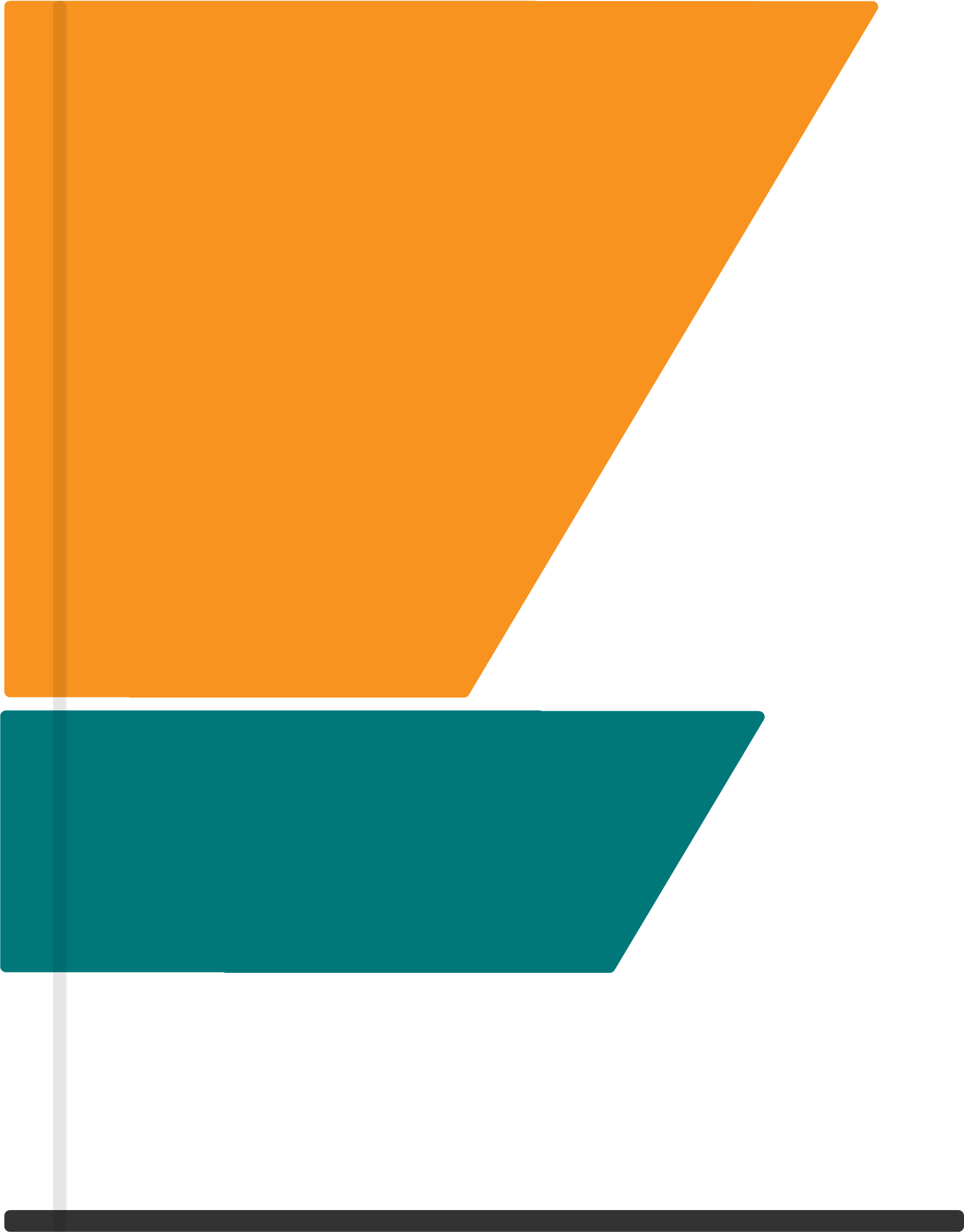 Meseria2016-20172016-20172017-20182017-20182018-20192018-2019   2019-2020   2019-20202020-20212020-2021MeseriaNr.de cereri    Elevi înmatriculațiNr.de cereri   Elevi înmatriculațiNr.de cereri   Elevi înmatriculațiNr.de cereri  Elevi înmatriculațiNr.de cereriElevi înmatriculațiVânzător --3530262515152925Vânzător produse alimentare3025282525252727--Controlor-casier4125--252539382725Bucătar100556250503095505653Cofetar30302623Floricultor30252625--33251717Apicultor30252825232331252721Nr.Denumirea meserieiNumărul de  locuri conform planului de admitereNumărul de elevi la 01.10.20201.Controlor-casier25252.Bucătar50533.Floricultor25174.Apicultor25215.Vânzător25246.Cofetar2523Total175163MeseriaMedia examen de calificareMedia examen de calificareMedia examen de calificareMedia examen de calificareMedia examen de calificareMeseria2016-20172017-20182018-20192019-20202020-2021Vânzător--7,96-7,94Vânzător produse alimentare7,168,387,91-7,10Controlor-casier8,16---8,68Bucătar6,988,158,20-9,17Cofetar-----Floricultor7,398,458,42-7,86Apicultor7,326,707,86-7,45Vânzător produse alimentare (dual)----9,43Controlor-casier (dual)----9,40Meseria2016-20172016-20172016-20172016-20172017-20182017-20182017-20182017-20182018-20192018-20192018-20192018-20192019-20202019-20202019-20202019-20202020-20212020-20212020-20212020-2021MeseriaAbsolvenţiAbsolvenţiAngajaţiAngajaţiAbsolvenţiAbsolvenţiAngajaţiAngajaţiAbsolvenţiAbsolvenţiAngajaţiAngajaţiAbsolvenţiAbsolvenţiAngajaţiAngajaţiAbsolvenţiAbsolvenţiAngajaţiAngajaţiMeseriaNr.%Nr. %Nr.%Nr. %Nr.%Nr.%Nr.%Nr. %Nr.%Nr.%Vânzător301002893,310898,110294,457955494,7187252715100640Controlor-casier3196,82787,02996,62586,225100259424961354,12596,11976Bucătar6895,85986,7261002492,35010050902893,31035,747943574,4Floricultor2689,61869,22993,32689,623921878,2----1352646,1Apicultor2081,818902996,62793,12686,62284,61982,615,21872950Vânzător produse alimentare------------19761052,61493,3428,5Cofetar------------2683,81246,1----Vânzător produse alimentare (dual)----------------866,6562,5Controlor-casier (dual)----------------1191,6981,8            Angajaţi                                             AniAnul 2018-2019Anul 2019-2020Anul 2020-2021Personal de conducere44,54,0Profesori de discipline de specialitate/maiştri-instructori121214Profesori de discipline de cultură generală899Personal didactic auxiliar222Personal nedidactic251616Total4943,545Tipul resurselor2016 mii,lei2017 mii,lei2018 mii,lei2019 mii,lei2020 mii,leiBuget4760,86934,38042.28235.79884.4Venituri proprii259,2218,9451.4489.91044.42.1 Proiecte/Granturi/Donații--106.9601.72.2 Arendă -9,511.012.06.72.3 Plata pentru studii--130.5229.02.4 Prestare servicii-25.12.5 Altele -  taxa pentru cazare259,2209,4440.4240.5181.9Buget2016201620172017201820182019201920202020BugetAprobatChelt. efectiveAprobat Chelt. efectiveAprobatChelt. efectiveAprobatChelt. efectiveAprobatCheltuieli efectiveRetribuirea muncii:2764,42580,34508,63122,04785.64352.34848.24313.86334.94810.1Costuri  şi cheltuieli:Costuri si cheltuieli aferente serviciilorConsumuri si cheltuieli materialePrestatii sociale4394,7855,7485,0189,05061,9831,8453,9179,95734,91354,21022,10210,05200,01087,2960,3209,910572.11493.31912.2171.810014.11376.41911.2171.49004.11296.5658.237.08571.41737.5689.914.310953.21647.51322.449.710632.82304.81278.525.3Procurarea mijloace fixe50,050,00535,4533,8280.0315.8262.1279.4327.3569.9Bursa905,0774,01122,71110,8 1129.21098.21090.91030.81271.41095.3Alte cheltuieli (alimentatia)350,0382,5453,2452,5800.0788.8592.8505.7637.1334.9Nr. Activități /acțiuniRezultate posibile de atins1.Identificarea surselor financiare suplimentare pentru acoperirea necesităților instituției15% din necesități acoperite din surse suplimentare2.Organizarea și respectarea procedurilor corecte de achiziționare a mărfurilor/serviciilor pentru instituția de învățământ.Achiziționarea mărfurilor/ serviciilor de calitate, formarea unui mecanism transparent de achiziții.Puncte tariPuncte slabe1. 6 programe de formare profesională acreditate;2.  Mediu de invățare favorabil;3. 2 grupe la programe de formare duală;4. Transparență decizională;5. Echipă profesionistă;6. Consiliu de elevi activi;7. 80% din absolvenți sunt angajați în câmpul muncii;8. Atelierele didcatice corespund cerințelor pieței muncii;9.  Conexiune la WI-FI;10. Infrasctructură reparată;11. Parteneriate educaționale existente.1. Instituție neacreditată.2.Resurse financiare limitate;3. Spații limitate pentru dezvoltarea competenței digitale;4. Motivație scăzută pentru meseriile din domeniul agricultură;5. Competența de a învăța să înveți slab dezvoltată la majoritatea elevilor;6. Lipsa câmpurilor DEMO la meseriile din domeniul agrar;7.  Lispa stadionului;8. 50% din mobilierul căminelor nu corespunde standardelor de calitate;9. Lipsa veniturilor din stagiile de practică;10. Pereții exteriori ai laboratoarelor și căm.nr.2 sunt deteriorați.  OportunitățiRiscuri1. Codul educației permite crearea activităților antreprenoriale;2. MEC este un partener educational activ;3. Proiecte de susținere a tinerilor specialiști;4. Colaborarea cu instituțiile de învățământ general;5.  Agenții economici oferă locuri de muncă;6. Implementarea programului ,,Dezvoltarea personală” la orele de diriginție;7. Existența parteneriatelor externe;8. Posibilități de mobilitate academică;9.Oferte de cursuri de formare continua: ProDidactica, IȘE, UTM, IFM etc.1. Abandon școlar din cauza emigrării familiilor peste hotare;2. Lipsa interesului față de studii ale elevilor;3. Cunoștințe insuficiente ale elevilor privind modul sănătos de viață;4. Migrarea fluxului de cadre didactice tinere în alte domenii mai bine plătite;5. Scăderea numărului de copii datorită descreșterii natalității și al nivelului de trai al părinților;6. Bugetul oferit de stat acoperă doar cheltuielile pentru serviciile comunale, salarii și burse.7. Meseriile din domeniul agricultură nu sunt atractive  pentru tineri.1.1. Elaborarea anuală, începând cu anul 2022 a Planului Calității, axat pe standarde și indicatori.1.1. Elaborarea anuală, începând cu anul 2022 a Planului Calității, axat pe standarde și indicatori.1.1. Elaborarea anuală, începând cu anul 2022 a Planului Calității, axat pe standarde și indicatori.1.1. Elaborarea anuală, începând cu anul 2022 a Planului Calității, axat pe standarde și indicatori.1.1. Elaborarea anuală, începând cu anul 2022 a Planului Calității, axat pe standarde și indicatori.1.1. Elaborarea anuală, începând cu anul 2022 a Planului Calității, axat pe standarde și indicatori.1.1. Elaborarea anuală, începând cu anul 2022 a Planului Calității, axat pe standarde și indicatori.Nr. d/oActivitățiTermen de realizareResponsabilResurse Indicatori Riscuri1.Reorganizarea comisiei de evaluare internă calitățiiAprilie 2022directorulUmane: echipă instruităCEIAC reorganizat și funcționalResursa umană suprasolicitată, reticență din partea unor angajați2.Actualizarea conținutului manualului calitățiiMai- iunie 2022, ulterior anualȘef CEIACManualul calității, Ghidul ANACEC, mijloace tehniceConținutul manualului calității actualizat în corespundere cu Ghidul ANACECCerințele ANACEC să se modifice3.Elaborarea procedurilor interne de asigurare a calitățiiLa necesitateEchipa CEIACRecomandările rapoartelor de monitorizare și evaluare, resurse umaneProceduri interne necesare elaborateNecesitatea unor proceduri să fie inutilă4.Asigurarea funcționalității procedurilor interne de asigurare a calitățiiPermanent Administrația, șef CEIACProceduri interneProceduri funcționale și respectateNerespecta-rea anumitor proceduri1.2.  Asigurarea permanentă a procesului educațional, astfel încât elevii să aibă un rol activ în crearea proceselor de învățare1.2.  Asigurarea permanentă a procesului educațional, astfel încât elevii să aibă un rol activ în crearea proceselor de învățare1.2.  Asigurarea permanentă a procesului educațional, astfel încât elevii să aibă un rol activ în crearea proceselor de învățare1.2.  Asigurarea permanentă a procesului educațional, astfel încât elevii să aibă un rol activ în crearea proceselor de învățare1.2.  Asigurarea permanentă a procesului educațional, astfel încât elevii să aibă un rol activ în crearea proceselor de învățare1.2.  Asigurarea permanentă a procesului educațional, astfel încât elevii să aibă un rol activ în crearea proceselor de învățare1.2.  Asigurarea permanentă a procesului educațional, astfel încât elevii să aibă un rol activ în crearea proceselor de învățareNr. d/oActivitățiTermen  de realizareResponsabilResurse Indicatori Riscuri1.Consultarea elevilor cu privire la formele de organizare a activității didacticeSemestrial, începând cu anul 2022DAIPChestionare, discuții, resurse umane pentru prelucrarea chestionarelor100 % dintre elevi consultați;100 % de chestionare procesate și stabilite recomandări de perspectivăNu toți elevii doresc să răspundă la chestionare; subiectivitatea răspunsurilor.Stabilirea sugestiilor pentru îmbunătățirea procesului de predare -învățare -evaluareLa început de fiecare semestru, 2022-2027DAIPRapoartele de monitorizare și evaluare, echipa managerialăProces educational axat pe standardele calității, process                                                                                                                                                                                                                                                                                                                                                                                                                                                                                                                                                                                                                                                                                                                                                                                                                                                                                                                                                                                                                                                                                                                                                                                                                                                                                                                                                                                            educational centrat pe necesitățile formabiluluiNeglijența din partea unor angajați                                                                                                                                                                                                                                                                                                                                                                                                                                                                                                                                                                                                                                                                 3.Analiza eficienței utilizării instrumentelor de predare-învățare- evaluarePermanent, 2022-2027DAIP, președintele CEIACProiectarea de lungă durată, proiectele didactice, fișe de analiză a lecției, rapoarte ale comisiilor metodiceInstrumente de predare învățare axate pe necesitățile elevului utilizate în proiectele didacticeNu toate cadrele didactice doresc să facă față provocărilorAnaliza rapoartelor de monitorizare/ evaluare a procesului educational Semestrial, 2022-2027CEIACRapoartele semestriale, anuale cu recomandări, CEIACNumăr de recomandări, direcții de perspectivă, reflectate în PAM, plănuirile subdiviziunilorDate eronate5. Analiza activităților exrașcolare și impactul lor asupra dezvoltării soci-culturale asupra elevilorSemestrial 2022-2027DAIEPlănuirile activităților, chestionarea benefiaciarilor (elevi, profesori), DAIE, șef comisie metodică a diriginților% al satisfacției elevilor, nr de activități organizate și desfășurate; direcții de perspectivă stabilitePandemia a restricționat oraganizarea unor activități extradidactice.1. 3.  Crearea posibilităților de acces al grupurilor dezavantajate și a persoanelor cu CES la domeniile educaționale ale instituției.1. 3.  Crearea posibilităților de acces al grupurilor dezavantajate și a persoanelor cu CES la domeniile educaționale ale instituției.1. 3.  Crearea posibilităților de acces al grupurilor dezavantajate și a persoanelor cu CES la domeniile educaționale ale instituției.1. 3.  Crearea posibilităților de acces al grupurilor dezavantajate și a persoanelor cu CES la domeniile educaționale ale instituției.1. 3.  Crearea posibilităților de acces al grupurilor dezavantajate și a persoanelor cu CES la domeniile educaționale ale instituției.1. 3.  Crearea posibilităților de acces al grupurilor dezavantajate și a persoanelor cu CES la domeniile educaționale ale instituției.1. 3.  Crearea posibilităților de acces al grupurilor dezavantajate și a persoanelor cu CES la domeniile educaționale ale instituției.Nr. d/oActivitățiTermen  de realizareResponsabilResurse Indicatori Riscuri1.Elaborarea procedurii interne de acces la studii a copiilor cu CESMai-iunie 2022DAIELegislația în vigoare, Codul Educației, Regulamentul de admitere, DAIE, șeful comisiei metodice a dirigințilorProcedură elaborată, aprobatăÎncălcarea procedurii2.Analiza și aprecierea ratei de promovabilitateSemestrial, 2022-2027DAIPRapoarte semestriale, echipa managerialăCarențe identificate; sugestii de îmbunătățire reflectate în planurile de perspectivă;Interpretarea subiectivă a datelor3.Analiza și aprecierea ratei de abandonSemestrial 2022-2027DAIEPlanul de admitere, PEI, rapoartele semestriale Factori identificați sugestii de îmbunătățire reflectate în planurile de perspectivă;Interpretarea subiectivă a datelor1.4.  Creșterea continuă a performanțelor  angajaților prin formarea competențelor ce facilitează integrarea socioprofesională.1.4.  Creșterea continuă a performanțelor  angajaților prin formarea competențelor ce facilitează integrarea socioprofesională.1.4.  Creșterea continuă a performanțelor  angajaților prin formarea competențelor ce facilitează integrarea socioprofesională.1.4.  Creșterea continuă a performanțelor  angajaților prin formarea competențelor ce facilitează integrarea socioprofesională.1.4.  Creșterea continuă a performanțelor  angajaților prin formarea competențelor ce facilitează integrarea socioprofesională.1.4.  Creșterea continuă a performanțelor  angajaților prin formarea competențelor ce facilitează integrarea socioprofesională.1.4.  Creșterea continuă a performanțelor  angajaților prin formarea competențelor ce facilitează integrarea socioprofesională.Nr. d/oActivitățiTermen  de realizareResponsabilResurse Indicatori Riscuri1.Evaluarea competențelor angajaților prin chestionareAnual, 2022-2027Responsabil, RUChestionare, resp. resurse umaneNivelul competențelor profesionale la 100% angajațiEronarea datelor, subaprecierea unor angajați2.Evaluarea necesităților angajaților prin asistări/interasistări la lecțiiOctombrie-noiembrie, 2022-2027DAIPProiecte didactice, fișa de asistare la oreNecesități de formare stabilite;Cadre didactice direcționate la formăriInterpretarea subiectivă a rezultatelor înregistrate3.Acordarea de mentorat, inserție și dezvoltare profesionalăSeptembrie-octombrie, ianuarie-martie, 2022-2027DAIPRegulamente interne, fișe de analiză, discuții individuale, metodistul, șefii subdiviziunilorNumăr de cadre didactice mentorate; nr crescut de mentori; număr de cadre care s-au dezvoltat cariera profesionalăLipsa motivației de oferirea activităților de mentorat4. Implicarea activă în activitățile comisiilor metodice/ activități de dezvoltare ale instituțieiPermanent, 2022-2027directorulPDS, PAM, Plănuirile de lungă durată a subdiviziunilorNumăr crescut de angajați implicați, număr de angajați motivați nonfinanciarReticența unor angajați5.Motivarea angajaților care demonstrează rezultateTrimestrial 2022-2027șefii de subdiviziuniFișa de analiză a performanței profesionale, șeful subdiviziunii, CANumăr de angajați care dețin calificativul bine/ foarte bine, număr de angajați satisfăcuțiEvaluarea subiectivă a unor angajațiNr. d/oActivitățiTermen  de realizareResponsabilResurse Indicatori Riscuri1.Chestionarea beneficiarilor la sfârșitul anului de studiiIunie 2022-2027CEIACChestionare privind gradul de satisfacție, membrii CEIAC100 % de angajați chestionați;100 % de elevi chestionați;100 % părinți chestionați;100% agenți economici chestionațiInterpretarea subiectivă a datelor; răspunsuri subiective2.Stabilirea sugestiilor de îmbunătățire/ recomandăriIunie-iulie 2022-2027CEIACChestionarele procesate, analizate, membrii CEIACNr de recomandări reflectate în obiectvele care asigură creșterea gradului de satisfacție3.Informarea beneficiarilor(angajați, elevi, părinți, agenți economici) despre aspectele ce necisită îmbunătățire/ îmbunătățiteAnual, septembrie-octombrie,2022CEIACRecomandările parvenite din chestionare, TIC, pagina WEB100 % beneficiari informați despre activitățile instituțieiIndiferență din partea unor beneficiari4.Transparentizarea activităților instituțieiPermanent, 2022-2027Resp. baze de datePagina WEB, panoul de informații, rețele de socializareToate activitățile, rapoartele, deciziile CA sunt plasate pe pagina WEB a instituțieiNu toți beneficiarii urmăresc pagina WEB, rețelele de socializareNr. d/oActivitățiTermen  de realizareResponsabilResurse Indicatori Riscuri1.Identificarea necesităților cadrelor didactice/ elevilor prin evaluări inițiale/ chestionăriSeptembrie 2022Director adjunct pentru instruire și producereEvaluări cu itemi de diferite niveluri elaborate în cadrul comisiilor metodice;Chestionare elaborate și discutate la  CA100 % cadre didactice chestionate;100 % evaluări inițiale desfășurate;Raport final cu sugestii și recomandări/ direcții de dezvoltare;Listă de necesități de formare a cadrelor didacticeAbsenteism școlar;Evaluări prea simple/ dificile;Colectarea și interpretarea datelor subiective2.Delegarea la cursuri de formare continuă a cadrelor didactice conform necesităților identificate în baza chestionarelorSeptembrie-Octombrie 2022 Directorul adjunct pentru instruire și producereResurse financiare plănuite conform legislației în vigoare, lista cadrelor didactice aprobată la CA, ordine de delegare100 % cadre didactice instruite; 100 % cadre didactice dispun de certificarea competențelor dobândite;Conținuturile cursurilor să nu întrunească așteptările; Indiferența cadrelor didactice; 3.Asistări/ inter asistări la oreNoiembrie-decembrie 2022- 2027Directorul adjunct pentru instruire și producere, șefii comisiilor metodiceFișa de analiză a lecției; proiectul didactic, mijloace tehnice, etc.Fiecare cadru didactic prezintă o oră demonstrativă în scopuri metodice pentru colegiNu toate cadrele doresc să prezinte ore publice în scopuri metodice;4.Organizarea și desfășurarea orelor publice/ master class-urilorFebruarie-martie 2022-2027Directorul adjunct pentru instruire și producere, șef secție practică, șefii comisiilor metodicePlănuirile comisiilor metodice, proiectele didactice, fișa de analiză a lecției; SDRU (motivarea CD)Fiecare cadru didactic/ maistru-instructor va oferi minim o oră publică/ activitate/ master-class în scopul dezvoltării gândirii critice la eleviReticența unor cadre didacticeNr. d/oActivitățiTermen de realizareResponsabilResurse Indicatori Riscuri1.Revizuirea proiectelor didactice în scopul dezvoltării gândirii critice la eleviOctombrie 2022-2027Directorul adjunct pentru instruire și producere, șef secție practică, șefii comisiilor metodiceProiectele didactice ale cadrelor didactice, algoritmi/ instrucțiuni metodice, ședințe metodice, activități de mentorat, consultații individualeToate proiectele didactice ale cadrelor didactice conțin 30 % activități /sarcini care dezvoltă gândirea critică la eleviReticența unor cadre didactice2.Ajustarea metodelor de evaluare pentru a urmări dzvoltarea competenței de a învăța să învețiOctombrie- noiembrie 2022-2027Președintele CEIAC, Directorul adjunct pentru instruire și producereInstrumente TIC, strategii de evaluare, cadre didactice, diverse mostre/ produse/ materiale didactice; indicații metodice.În planificările de lungă durată/ proiectelor didactice este prevăzută evaluarea alternativă;La orele asistate este demonstrată implementarea evaluării alternative (Proiectul, Portofoliul)Fișa de evaluare a lecției nu conține astfel de indicator;Nr. d/oActivitățiTermen de realizareResponsabilResurse Indicatori Riscuri1.Analiza necesităților și repartizarea modulelor/ unităților de învățare per disciplină/ program de formare profesionalăMartie-aprilie 2022Sefii de subdiviziuniCurriculmul per program, planuri de învățământ, materiale didactice, literatură de specialitate, mijloace tehnice.Sarcini/ module repartizarteNu toate cadrele didactice au cunoștințe avansate în TIC2.Crearea classroumurilor per program de formare profesională/ discipline de cultură generalăMai-iunie 2022-2027Directorul adjunct pentru instruire și producere, șefii de subdiviziuniMijloace tehnice, standard minim per modul; cadre didactice Clasroumuri create per fiecare program de instruire/ disciplină de cultură generalăIresponsabilita-tea unor angajați, nerespectarea indicilor de timp3.Elaborarea suporturilor de curs în format digital și plasarea pe classroumAugust – septembrie 2022Directorul adjunct pentru instruire și producere, Președintele CEIACCurriculmul per program, planuri de învățământ, materiale didactice, literatură de specialitate, mijloace tehnice.Toate programele de formare profesională, displinele de cultură generală sunt digitalizateCalitatea materialelor elaborate;Experimentarea accesibilității materialelor elaborate la competențele elevilor din instituție4.Digitalizarea biblioteciiMartie 2022Responsabil baze de date.Baza de date a fondului de carte, responsabil bază de date Directorul adjunct pentru instruire și educație, bibliotecara.Fondul de carte al bibliotecii digitalizat. Competențele digitale ale bibliotecarei sunt slab dezvoltate Nr. d/oActivitățiTermen de realizareResponsabilResurse Indicatori Riscuri1.Evaluarea inițială/ finală a competențelor digitaleMai -septembrie2022Profesorul de disciplinăInstrumente de evaluare, testeRaport de evaluare cu direcții de perspectivăInterpretarea subiectivă a datelor2.Includerea conținuturilor tematice a sarcinilor/ activităților care asigură dezvoltarea competențelor digitaleSeptembrie-2022- 2027Directorul adjunct pentru instruire și producereProiectarea de lungă durată, instrucțiuni metodice anuale, proiectul didactic, cadrele didactice instruite20% din sarcini contribuie la dezvoltarea competențelor digitaleNu toți elevii dispun de mijloace tehnice performante3.Achiziționarea și utilizarea softurilor specifice meseriilor la orele de instruire teoretică și practică2022-2027Directorul adjunct pentru instruire și producere, șefii de subdiviziuniInstrumente TICSofturi achiziționate și utilizate la cel puțin 30-50 % ore de instruireLipsa softurilor educaționale la unele programe de instruire Nr. d/oActivitățiTermen de realizareResponsabilResurse Indicatori Riscuri1.Valorificarea parteneriatelor cu instituții similare din România, în scopul mobilității academiceSeptembrie 2023DirectorulContractele de parteneriat, membrii administrației, reprezentantul MEC (acord)Nr. de discuții privind acordul de mobilitate academicăPandemia, birocrație2.Semnarea acordurilor2024DirectorulAcorduri discutate Acord semnat pentru meseria ApicultorLipsa instituției partenereNr. d/oActivitățiTermen de realizareResponsabilResurse Indicatori Riscuri1.Efectuarea auditului financiarFebruarie 2022directorulDirectorul adjunct pentru problemele gospodăreștiAudit efectuat și aprobatCreșterea prețurilor pentru materiale de construcții și pentru servicii2.Încheierea contractelor de efectuare a lucrărilorAprilie 2022directorulContract model de achiziții de valoare mică pentru prestarea serviciilorContract negociat, semnatNerespectarea standardelor de calitate 3.Efectuarea lucrărilor de izolare a pereților externi ai căminului II, cantinei. Mai-iulie, 2022Directorul adjunct pentru problemele gospodăreștiMateriale de construcție; prestatorul contractualBlocuri izolate 100 %Nerespectarea standardelor de calitate, neîncadrarea în resursele financiare plănuite.Nr. d/oActivitățiTermen de realizareResponsabilResurse Indicatori Riscuri1.Educarea modului sănătos de viață în cadrul orelor de diriginție și a orelor de biologie/ ed. fizicăPermanent, începând cu ianuarie 2022Asistentul medicalDiriginții, profesorii de ed. fizică, biologie, TICConținuturi tematice/ activități care promovează modul sănătos de viațăIndiferență din partea unor elevi2.Informarea sistematică a elevilor despre metodele de prevenire a IRVA2022-2027Asistentul medicalTIC, diriginți, profesori, elevi, materiale informativeNumăr scăzut de cazuri de îmbolnăvire; elevi care respect metodele de protecție contra IRVANerespectarea cerințelor sanitare din partea unor elevi în cămineNr. d/oActivitățiTermen de realizareResponsabilResurse Indicatori Riscuri1.Elaborarea planului anual de prestare servicii Ianuarie 2022-2027Directorul adjunct pentru probleme gospodărești și producere, profesorii de BA, contabilulRaportul de evaluare pentru anul precedent, șefii de comisii metodicePlan anual de prestare servicii elaborate, discutat/ aprobat; fiecare comisie metodică prevede în planul anual activități antreprenorialeNu toate comisiile metodice pot presta servicii2.Crearea mecanismului de evidență financiară a resurselor de prestare a serviciilor.Ianuarie-februarie 2022-2027Șef secție practică, contabilul șefInstrucțiunea metodică privind prestarea serviciilor, planul de activități, bonuri de încasare, registru de evidențăMecanism de evidență financiară a serviciilor prestate elaborat, discutat, aprobatLipsa clienților; scumpirea unor servicii/ produse.3.Crearea logo-ului produselor Aprilie 2022Șef secție practicăSpecialist IT, mijloace tehniceLogou creat/acceptat/aprobat4.Elaborarea planului de marketingAprilie-mai 2022-2027Profesorii BAProfesori BA, specialist ITPlan de marketing elaborat/implementatCadre didactice demotivate5.Motivarea angajaților implicați în prestarea serviciilor/activităților antreprenoriale Aprilie 2022-2027directorulRegulamente interioare de acordare a sporurilor la salariu, acte legislative, HG, fișa de evaluare a performanțeiAngajați motivați prin acordare de sporuri financiare/ nefinanciar (zile libere, diplome, oportunități de avansare în funcție)Reticență din partea unor angajați.Nr. d/oActivitățiTermen de realizareResponsabilResurse Indicatori Riscuri1.Elaborarea planului de afaceri al instituției pentru cel puțin pentru 3 ani calendaristiciIanuarie-aprilie 2022Profesorii BAProfesorii de BA, contabilul șef, mijloace tehnice, prevederile proiectului Creativo (foaia de parcurs)Plan de afaceri elaborat/aprobat de către CA;Planul de afaceri conține activități antreprenoriale de prestare servicii/ vânzări, valorificând investițiile din ultimii 3 ani (Consept, DevRam, APM)Resurse umane suprasolicitate2.Inițierea implementării planului de afaceri, începând cu luna iunie 2022Iunie 2022-2027Șef secție practicăCont pentru AA, mașina de casă și control, registru de evidență financiară, contabilulActivități antreprenoriale realizate prevăzute în planul de afaceri, indici de timp respectați; date colectate obiectiv, note informative, rapoarte financiare etc.Veniturile preconizate nu coincid cu cele raportate3.Raportarea trimestrială/ semestrială/ anuală a rezultatelor implementării planului de afaceriSeptembrie 2022-2027Șefii de comisii metodice, contabilulInstrucțiunea de elaborare a rapoartelor/ notelor informative, registrul de evidență contabilă, contabilul.Raport prezentat în cadrul CA cu recomandări de perspectivă:Analiza veniturilor înregistrate. Resurse umane suprasolicitateNr. d/oActivitățiTermen de realizareResponsabilResurse Indicatori Riscuri1.Instruirea șefilor comisiilor metodice privind dezvoltarea competențelor antreprenorialeIanuarie-iunie 2022Directorii adjuncțiResurse financiare prevăute în bugetul instituției, formatori competenți;Angajați instruiți;Cadrele instruite diseminează competențele dobândite conform necesitățilorAngajați suprasolicitați2.Plănuirea activităților antreprenoriale în cadrul fiecărei comisii metodiceAugust – septembrie 2022- 2027Șefii de comisii metodiceMembrii comisiilor metodice, planul anual de prestare serviciiFiecare plănuire anuală a comisiilor metodice conține activități antreprenorialeLipsa competențelor antreprenoriale la angajați/elevi3.Elaborarea unei foi de parcurs ale activităților antreprenorialeAugust – septembrie 2022- 2027Șefii de comisii metodiceMembrii comisiilor metodice, planul anual de prestare serviciiFoia de parcurs implementată, note informative privind implementarea foii de parcurs; rapoarte finale cu date colectate și recomandăriLipsa competențelor antreprenoriale la angajați/elevi; resurse umane suprasolicitate4.Raportarea semestrială/ anuală despre veniturile înregistrate în cadrul comisiilor metodiceIanuarie -iunie 2023-2027contabilulȘef secție practică, contabilul, plănuirile anuale de prestare servicii/ produse; plănuirile comisiilor metodice, note informative, rapoarte Note informative;Rapoarte de monitorizare;Rapoarte de evaluareLipsa educației financiare ale angajaților5.Motivarea angajaților implicațiLa sfârșitul anului calendaristic (financiar) decembrie 2022-2027Directorul, contabilulSDRU, regulamente interioare de acordare a sporurilor de performanță, prime; rapoarte de analizăAngajați motivați financiar procentual din veniturile înregistrate;Angajați motivați non financiar: competențe noi formate; angajați implicați în dezvoltarea instituțieiResurse financiare limitateNr. d/oActivitățiTermen de realizareTermen de realizareResponsabilResurse Indicatori Riscuri1.Transmiterea Scrisorii de intenție privind implementarea învățământului dual per programe de formare profesionalăDecembrie-ianuarie 2022 anual Șef secție practicăȘef secție practicăModel de Scrisoare de intenție, negocierea părților, directorul, șef secție practicăMinim 3 scrisori de intenție semnate de către ambele părțiMediul de afaceri nu respectă prevederile contractuale privind învățămțntul dual2.Negocierea anuală a prevederilor de asumare privind dezvoltarea instituțieiDecembrie-ianuarie 2022 anualDecembrie-ianuarie 2022 anualȘef secție practicănegocierea părților, directorul, șef secție practicăMinim 6 parteneri privați implicați în activități de dezvoltare ale instituțieiReticență din partea mediului de afaceri3.Motivarea dezvoltării parteneriatelor prin activități de promovare a produselor/ serviciilor prin intermediul instituțieiPermanent, începând cu ianuarie 2022Permanent, începând cu ianuarie 2022Director adjunct pentru instruire și educațieStrategii de comunicare, rețelele de socializare ale instituției, pliante, pagina WEB, work-shopuriMinim 6 servicii/ produse promovateNr. d/oActivitățiTermen de realizareResponsabilResurse Indicatori Riscuri1.Identificarea spațiului pentru construcția terenului2023DirectorulDirectorul adjunct pentru probleme gospodărești și producere, planul cadastral, acord al MEC, autorizație de construireSpațiu identificatLipsa unor acte, nesemnarea unor documente; tărăgănarea din cauza birocrației2.Identificarea oportunităților de finanțare2023-2024DirectorulContabilul, lista de parteneriLista partenerilor Lipsa partenerilor; lipsa resurselor financiare3. Elaborarea proiectului construcției2023DirectorulDirectorul adjunct pentru probleme gospodărești și producere, planul cadastral, acord al MEC, autorizație de construire, resurse financiare bugetateProiect aprobat, verficatResurse financiare insuficiente4.Încheierea contractului de achiziții de valoare mică pentru prestarea serviciilor și efectuarea lucrărilor2024DirectorulDirectorul adjunct pentru probleme gospodărești și producere, planul cadastral, acord al MEC, autorizație de construire, resurse financiare bugetateContract încheiat5.Construcția și dotarea completă a terenului de sport2023-2027Directorul adjunct pentru probleme gospodărești și producereAgentul economic care efectuează lucrările, materiale de construcție, resurse financiare, profesorul de ed. fizică, echipamente, listă de prețuriTeren construit și dotat în proporție de 100%; proces verbal de recepție finală a lucrărilorNerespectarea standardelor de calitateNr. d/oActivitățiTermen de realizareResponsabilResurse Indicatori Riscuri1.Izolarea și reparația podului atelierului2022-2023Directorul adjunct pentru probleme gospodărești și producere,Materiale de construcții, resurse umanePod reparat în proporție de 100 %Resurse financiare insuficienteNr. d/oActivitățiTermen de realizareResponsabilResurse Indicatori Riscuri1.Elaborarea schiței de proiect pentru construcția de tip mansardă a unei săli media2022-2023Echipa de scriere proiecteResurse umaneProiect tehnic elaborat, buget estimatLipsa partenerilor de finanțare, resurse financiare insuficiente2.Identificarea oportunităților pentru finanțare2023Profesorii de BAEchipa de elaborare a proiectelor, contabilul, CAListă de parteneri identificațiLipsa partenerilor de finanțare3.Achiziționarea materialelor și efectuarea lucrărilor2023-2024Directorul adjunct pentru probleme gospodărești și producere,Resurse financiare, comisia de evaluare a ofertei de prețuri, caiet de sarcini, liste de produseSală construită și renovatăresurse financiare insuficienteNr. d/oActivitățiTermen de realizareResponsabilResurse Indicatori Riscuri1.Consultarea specialistului IT2025Directorul adjunct pentru probleme gospodărești și producereOfertă de prețuri, oferte de produseListă de necesar de mijloace media discutată și aprobatăResurse financiare insuficiente2.Achiziționarea mobilierului 2025Directorul adjunct pentru probleme gospodărești și producereResurse financiare, contracte de achizițiiMobilier achiziționat3.Achiziționarea mijloacelor tehnice și asigurarea conectării la rețele2025-2026Directorul adjunct pentru probleme gospodărești și producereResurse financiare, contracte de achizițiiMijloace tehnice achiziționate și conectate la rețeleNr. d/oActivitățiTermen de realizareResponsabilResurse Indicatori Riscuri1.Plănuirea activităților extradidactice de către pedagogii sociali2027Directorul adjunct pentru educație și instruireCurriculum, PDS; PAM, resurse umane: diriginți, pedagogi socialiActivități extra didactice plănuite de către pedagogii sociali2Consultarea consiliului de elevi pentru a include activitățile pe care și le doresc în plănuirea DAIE2027Directorul adjunct pentru educație și instruireConsiliul de elevi, Directorul adjunct pentru educație și instruireActivități coordonate cu consiliul de elevi3.Organizarea competițiilor sportive în sezonul cald al anuluiAnul 2027Directorul adjunct pentru educație și instruireprofesorii de ed. fizică, elevi, echipamente sportiveCompetiții sportive organizate, 100 % elevi implicați Nu toți elevii doresc să se impliceNr. d/oActivitățiTermen de realizareResponsabilResurse Indicatori Riscuri1.Analiza comparativă a promovării instituției în ultimii 5 ani de activitateIanuarie- FebruarieSecretar comisie de admitere, DAIERaportul comisiei de admitere pe ultimii 5 aniRaport comparativ de evaluare elaborat cu recomandările de rigoare2.Chestionarea elevilor, angajaților instituției în scopul identificării instrument. de promovareIanuarie- FebruarieCEIACMateriale de birotică /TIC100% elevi și angajați chestionați și min 2 instrumente noi identificateRăspunsuri irelevante din partea chestionaților3.Elaborarea strategiei de comunicare de promovare a instituțieiIanuarie - FebruarieCEIACDAIEEchipa managerialăStrategia de comunicare  elaborată anual4.Coordonarea și motivarea continuă a personalului implicat în promovarea instituțieiFebruarieDirector, DAIE, Președinții de comisii metodiceResurse financiare80% cadre didactice/maiștri instructori per program implicați în promovarea instituțieiNeimplicarea a 80% angajați5.Elaborarea graficului deplasărilor în instituțiile gimnaziale din RMFebruarie DAIE, Președinții de comisii metodiceAdresele gimnaziilorModel foaie de deplasareGrafic elaborat și aprobatReticență din partea unor diriginți6.Deplasarea în gimnaziile RM de către angajații instituțieiFebruarie- MaiDAIE, Președinții de comisii metodiceTransportPlianteResurse financiareLaptopProiector Cadre didacticeContabil Fiecare angajat deplasat în 3 gimnaziiIntervenirea situațiilor care ar împiedica deplasarea7.Desfășurarea meselor rotunde cu agenții economici și foști absolvenți angajați în câmpul muncii pentru informarea și direcționarea angajaților acestora la studiiFebruarie- MartieDirector, CEIACDAIE, Șef secție practicăOrdinea de ziAgenți economici din diverse domeniiCadre didactice șef secție practicăCV, cărți de vizităO masă rotundă organizată anualNeprezentarea agenților economici și a foștilor absolvenți8.Organizarea regulată (conform unui plan elaborat) cursurilor, master clas-urilor/ training-urilor Conform plănuiriiDAIE, Șef secție practică, Președinții comisiilor metodiceMaiștri-instructoriCadre didacticeConsumabile Minim 3 clase de a  IX-a invitateMinim 3 grupe formateMinim 2 training-uriApariția situațiilor excepționale ce ar împiedica desfășurarea activităților9.Participarea activă și continuă la târguri, expoziții etc.Conform sărbătorilor din țară și invitațiilorDAIE, Șef secție practică, Președinții comisiilor metodiceLucrări confecționateConsumabile Cadre didactice de specialitate5 participări anualApariția situațiilor excepționale ce ar împiedica participarea la activități10.Identificarea  agenților economici de comercializare a lucrărilor confecționate de elevii de la meseria Floricultor și ApicultorAni de studii 2022-2027Director, DAIE, Șefi comisii metodiceLucrări confecționatemiere, lumânări din ceară, plante anuale. Min. 2 agenți economici identificați (rural, urban), % de lucrări confecționate realizate.Costuri înalte din partea agenților economiciNr. d/oActivități Termen de realizareResponsabilResurseIndicatoriRiscuri1.Identificarea meseriilor conexe în domeniul alimentație publică și agricoleIanuarie-Februarie 2023-2027Membrii administrațieiComisia de admitereCadre didactice de specialitateNomenclatorul meseriilorClasificatorul ocupațiilorPlan de admitereMin. o grupă în domeniu APAbandonul școlar, neîndeplinirea grupei de elevi, infrastructură limitată/ lipsă2.Întocmirea documentației de solicitare a meseriilor conexe către MECIanuarieFebruariePlan de învățământCurriculum Plan de admitereMateriale de biroticăComputereMin. un plan de învățământ per grupăNeprezentarea la timp a documentației3.Crearea și amenajarea spațiilor specifice meseriilor conexeAugust-septembrie DAGResurse financiareConsumabileLaborator dotat și amenajat conform domeniuluiLipsă de spațiuNr. d/oActivități Termen de realizareResponsabilResurseIndicatoriRiscuri1.Analiza comparativă a abandonului școlar și absenteismului în ultimii 5 ani de activitateIanuarie2022-2023DAIEPsihologul școlarFișă de analiză a elevilor cu risc de abandonRaport de analiză pentru 5 ani2.Elaborarea și aprobarea Strategiei de combatere a abandonului și absenteismului școlar pentru perioada 2022-2027Septembrie- OctombrieDAIE, psihologul școlarMateriale de biroticăStrategie elaborată3.Ghidarea în carieră a elevilor prin implementarea Planului de ghidare în carieră a instituțieiPe tot parcursul anilor de studii 2022-2027Cadre didacticeProfesorii de de specialitate,Agenți economiciSistemul de ghidare în carieră Planul de ghidare in carierăApariția motivelor personale(căsătoria, înrolarea în armată, schimbarea locului de trai, etc.) de implementare a planului în carieră.4.Încheierea contractelor de colaborare cu ONG-uri, instituții de sprijin din domeniuLa solicitarea instituțiilor 2022-2027 DirectorulDAIEȘEF secție practicăModel de contracte Min. 3 contracte încheiateDesființarea ONG5.Creșterea gradului de relaționare între instituție și părinți/ tutelă/ asistență socialăPermanent, 2022-2027DAIEDiriginții Proces verbal% crescut al elevilor, părinților, asistenților sociali privind gradul de satisfacțieIndiferență de relaționare de către părinți, asistent social, tutelă.OS. 1.1. Elaborarea anuală, începând cu anul 2022 a Planului Calității, axat pe standarde și indicatori.OS. 1.1. Elaborarea anuală, începând cu anul 2022 a Planului Calității, axat pe standarde și indicatori.OS. 1.1. Elaborarea anuală, începând cu anul 2022 a Planului Calității, axat pe standarde și indicatori.OS. 1.1. Elaborarea anuală, începând cu anul 2022 a Planului Calității, axat pe standarde și indicatori.OS. 1.1. Elaborarea anuală, începând cu anul 2022 a Planului Calității, axat pe standarde și indicatori.OS. 1.1. Elaborarea anuală, începând cu anul 2022 a Planului Calității, axat pe standarde și indicatori.Indicatori monitorizațiActivități de colectare a datelor (metode și instrumente)Termen/perioadăResponsabilUnde/cum/cui este prezentată informațiaConstatarea/decizia adoptatăCEIAC reorganizat și funcționalProcesul verbal în baza concursului organizat, extras din procesul verbalAprilie 2022Membrii comisiei de concursResurse umaneÎn cadrul Consiliului de administrație se va lua decizia despre organizarea concursului intern/ numire în funcțieDe angajat președintele CEIAC, de adus la cunoștință fișa postuluiConținutul manualului calității actualizat în corespundere cu Ghidul ANACECPrezentarea notei informative de către CEIAC a modificărilor /actualizărilor efectuate în manualul calitățiiMai-Iunie 2022Președintele CEIACÎn cadrul Consiliului de administrație, Consiliul Profesoral prin notă informative subsemnată de comisia CEIACManualul calității actualizat și aprobatProceduri interne necesare elaborateProbleme identificate care necesită a fi soluționate prin elaborare de proceduri, în baza rapoartelor anuale, notelor informative, asistențelor la ore.Apariția problemelor semestru l- și IIPreședintele CEIACÎn cadrul Consiliului de administrație și comisiilor metodice, șefii subdiviziunilor voir analiza lista procedurelor necesareProceduri elaborate și aprobateProceduri funcționale și respectateAnaliza implementării /respectării procedurilorPermanentȘefii de subdiviziuniÎn cadrul ședințelor comisiei de administrație și comisiilor metodice vor fi elaborate, discutate, adaptate și propuse spre aprobare.OS. 1.2. Asigurarea permanentă a procesului educațional, astfel încât elevii să aibă un rol activ în crearea proceselor de învățareOS. 1.2. Asigurarea permanentă a procesului educațional, astfel încât elevii să aibă un rol activ în crearea proceselor de învățareOS. 1.2. Asigurarea permanentă a procesului educațional, astfel încât elevii să aibă un rol activ în crearea proceselor de învățareOS. 1.2. Asigurarea permanentă a procesului educațional, astfel încât elevii să aibă un rol activ în crearea proceselor de învățareOS. 1.2. Asigurarea permanentă a procesului educațional, astfel încât elevii să aibă un rol activ în crearea proceselor de învățareOS. 1.2. Asigurarea permanentă a procesului educațional, astfel încât elevii să aibă un rol activ în crearea proceselor de învățareIndicatori monitorizațiActivități de colectare a datelor (metode și instrumente)Termen /perioadăResponsabilUnde/cum/cui este prezentată informațiaConstatarea/decizia adoptată100 % dintre elevi consultați;100 % de chestionare procesate și stabilite recomandări de perspectivăChestionare elaborate și testate pe eșantioane diferite și în grupuri diferiteSemestrialMembrii CEIACÎn cadrul ședințelor organizatorice, ședințelor subdiviziunilor, CA și CP vor fi prezentate note informative despre rezultatele chestionăriiSugestii de îmbunătățire/recomandări identificate în baza chestionar.Proces educațional axat pe standardele calității, proces educațional centrat pe necesitățile formabiluluiNote informative prezentate de către comisia CEIAC semestrial, note informative prezentate de către șefii de subdiviziuniLunar, trimestrial, semestrial, annual, 2022-2027Șefii de sudiviziuniÎn cadrul ședințelor comisiilor metodice și CA vor fi prezentate notele informativeMențiuni, sancțiuni, motivare financiară/nonfinanciarăInstrumente de predare învățare axate pe necesitățile elevului utilizate în proiectele didacticeProiectările de lungă durată și proiectele didactice a orelor, fișele de asistență la orePermanent, 2022-2027Șefii de subdiviziuniÎn cadrul ședințelor subdiviziunilor vor fi discutate structura, conținuturile și procedeiele de învățare, apoi propuse spre aprobare CAAjutor metodic, mentorat, consultații individualeNumăr de recomandări, direcții de perspectivă, reflectate în PAM, plănuirile subdiviziunilorAnaliza Planului managerial și plănuirea de lungă durată a subdiviziunilorLa început de an de studii, 2022-2027Șefii de subdiviziuniÎn cadrul ședințelor comisiiilor metodice, CP se vor indica concret recomandările introduse% al satisfacției elevilor, nr de activități organizate și desfășurate; direcții de perspectivă stabiliteChestionarea elevilor privind pronosticul activităților/gradul de impact și satisfacțieNote informative despre activitatea desfășuratăConform plănuirii DAIE/dirigințilorDAIEÎn cadrul ședinței CA, Consiliul elevilor, careuri se vor discuta rezultatele chestionării, se vor lua decizii de mențiune/sancțiuneMențiuni, laude, premiiOS. 1.3. Crearea posibilităților de acces al grupurilor dezavantajate și a persoanelor cu CES la domeniile educaționale ale instituției.OS. 1.3. Crearea posibilităților de acces al grupurilor dezavantajate și a persoanelor cu CES la domeniile educaționale ale instituției.OS. 1.3. Crearea posibilităților de acces al grupurilor dezavantajate și a persoanelor cu CES la domeniile educaționale ale instituției.OS. 1.3. Crearea posibilităților de acces al grupurilor dezavantajate și a persoanelor cu CES la domeniile educaționale ale instituției.OS. 1.3. Crearea posibilităților de acces al grupurilor dezavantajate și a persoanelor cu CES la domeniile educaționale ale instituției.OS. 1.3. Crearea posibilităților de acces al grupurilor dezavantajate și a persoanelor cu CES la domeniile educaționale ale instituției.Indicatori monitorizațiActivități de colectare a datelor (metode și instrumente)Termen /perioadăResponsabilUnde/cum/cui este prezentată informațiaConstatarea/decizia adoptatăProcedură elaborată, aprobatăProcedură ce conține recomandări pentru elevii cu CESIunie 2022DAIEÎn cadrul CA este aprobată procedura, Comisia de admitere va pune-o în aplicație, adaptând-oCarențe identificate; sugestii de îmbunătățire reflectate în planurile de perspectivă;Note informative despre reușita elevilor, raport de monitorizare/evaluareSemestrialȘefii secție practică și DAIPÎn cadrul CP, sunt prezentate notele informative despre reușită, ulterior toată informația este reflectată în raportul semestrial/anualNumăr de elevi care promovează, restanțieriFactori identificați sugestii de îmbunătățire reflectate în planurile de perspectivă;Note informative lunare a diriginților, trimesteriale /semestriale a DAIELunar, semestrial/trimestrialDAIEÎn cadrul CA și CP vo r fi discutate notele informativeOS. 1.4. Creșterea continuă a performanțelor angajaților prin formarea competențelor ce facilitează integrarea socioprofesională.OS. 1.4. Creșterea continuă a performanțelor angajaților prin formarea competențelor ce facilitează integrarea socioprofesională.OS. 1.4. Creșterea continuă a performanțelor angajaților prin formarea competențelor ce facilitează integrarea socioprofesională.OS. 1.4. Creșterea continuă a performanțelor angajaților prin formarea competențelor ce facilitează integrarea socioprofesională.OS. 1.4. Creșterea continuă a performanțelor angajaților prin formarea competențelor ce facilitează integrarea socioprofesională.OS. 1.4. Creșterea continuă a performanțelor angajaților prin formarea competențelor ce facilitează integrarea socioprofesională.Indicatori monitorizațiActivități de colectare a datelor (metode și instrumente)Termen/perioadăResponsabilUnde/cum/cui este prezentată informațiaConstatarea/decizia adoptatăNivelul competențelor profesionale la 100% angajațiOrdin de delegare la cursuri de formare, certificarea cursurilor, fișe de asistențe la ore, proiecte didacticePermanentȘefii de subdiviziuniÎn cadrul CA va aprobat graficul de formare continua a CDNecesități de formare stabilite;Cadre didactice direcționate la formăriInformarea angajaților despre oferte a cursurilor de formareElaborarea graficului de formare a angajaților, certificarea cursurilorConform necesităților și ofertelorDAIE, DAIPÎn cadrul ședinței CA se va discuta dewspre ofertele instituțiilor acreditate și despre necesitățiNumăr de cadre didactice mentorate; nr crescut de mentori; număr de cadre care s-au dezvoltat cariera profesionalăChestionare privind necesitățile de dezvoltare profesională, fișe de evaluare a necesităților, fișe de acordare a mentoratuluiLa necesitateDAIP, mentorÎn cadrul ședinței comisiilor metodice se va decide despre angajații care necesită a fi mentorate și despre cine vor fi mentoriNumă crescut de angajați implicați, număr de angajați motivați nonfinanciarImplicarea divrselor cadre didactice în diverse grupuri de lucruLa început de an de studii, semestruDirectorulÎn cadrul CA/CP conform planului de activități manageriale se vor forma grupele de lucru prin Hotărârea CANumăr de angajați care dețin calificativul bine/ foarte bine, număr de angajați satisfăcuțiFișa de evaluare a performanțeiTrimestrialSefii de subdiviziuniÎn cadrul CA se aprobă rezultatele performanței angajaților pentru o perioadă de 3 luniOS. 1.5. Asigurarea condițiilor optime centrate pe fiecare beneficiar, astfel ca gradul de satisfacție să constituie 100%.OS. 1.5. Asigurarea condițiilor optime centrate pe fiecare beneficiar, astfel ca gradul de satisfacție să constituie 100%.OS. 1.5. Asigurarea condițiilor optime centrate pe fiecare beneficiar, astfel ca gradul de satisfacție să constituie 100%.OS. 1.5. Asigurarea condițiilor optime centrate pe fiecare beneficiar, astfel ca gradul de satisfacție să constituie 100%.OS. 1.5. Asigurarea condițiilor optime centrate pe fiecare beneficiar, astfel ca gradul de satisfacție să constituie 100%.OS. 1.5. Asigurarea condițiilor optime centrate pe fiecare beneficiar, astfel ca gradul de satisfacție să constituie 100%.Indicatori monitorizațiActivități de colectare a datelor (metode și instrumente)Termen/perioadăResponsabilUnde/cum/cui este prezentată informațiaConstatarea/decizia adoptată100 % de angajați chestionați;100 % de elevi chestionați;100 % părinți chestionați;100% agenți economici chestionațiChestionare privind gradul de satisfacție a beneficiarilorIunieCEIACÎn cadrul ședințelor subdiviziunilor, CP se prezintă note informative despre rezultatele chestionarelorNr de recomandări reflectate în obiectivele care asigură creșterea gradului de satisfacțieAnaliza chestionarelor: recomandări, sugestii de îmbunătățireIunie-SeptembrieCEIACȘefii de subdiviziuniÎn cadrul ședințelor subdiviziunilor sub formă de notă informative sunt prezentate sugestiile de îmbunătățire100 % beneficiari informați despre activitățile instituțieiAnaliza chestionarelor: recomandări, sugestii de îmbunătățireIunie anualCEIACÎn cadrul ședințelor subdiviziunilor, CPToate activitățile, rapoartele, deciziile CA sunt plasate pe pagina WEB a instituțieiDecizii adoptate, note informative lunare despre publicațiile pe pagina WEBLunarDAIEÎn cadrul ședințelor subdiviziunilor, consiliilor metodice/ administrativeOS. 2.1. Dezvoltarea gândirii critice la 100 % elevi prin aplicarea permanentă a metodelor activ- participative, începând cu anul 2022.OS. 2.1. Dezvoltarea gândirii critice la 100 % elevi prin aplicarea permanentă a metodelor activ- participative, începând cu anul 2022.OS. 2.1. Dezvoltarea gândirii critice la 100 % elevi prin aplicarea permanentă a metodelor activ- participative, începând cu anul 2022.OS. 2.1. Dezvoltarea gândirii critice la 100 % elevi prin aplicarea permanentă a metodelor activ- participative, începând cu anul 2022.OS. 2.1. Dezvoltarea gândirii critice la 100 % elevi prin aplicarea permanentă a metodelor activ- participative, începând cu anul 2022.OS. 2.1. Dezvoltarea gândirii critice la 100 % elevi prin aplicarea permanentă a metodelor activ- participative, începând cu anul 2022.Indicatori monitorizațiActivități de colectare a datelor(metode și instrumente)Termen/perioadăResponsabilUnde/cum/cui este prezentată informațiaConstatarea/decizia adoptată100 % cadre didactice chestionate;100 % evaluări inițiale desfășurate;Raport final cu sugestii și recomandări/ direcții de dezvoltare;Listă de necesități de formare a cadrelor didacticeChestionare, evaluări inițiale/note informative despre rezultatul evaluăriiOferte pentru organizarea cursurilor de formare continuăSeptembrie anualȘefii de subdiviziuniÎn cadrul ședințelor comisiilor metodice, CA prin note infromative100 % cadre didactice instruite; 100 % cadre didactice dispun de certificarea competențelor dobândite;Certificate, procese verbale de organizare a seminarelor interne, procese verbal a activităților metodice în cadrul comisiilor metodicePe parcursul semestrului IDAIPÎn cadrul ședințelor comisiilor metodice, CA prin extrase ale ședințelor/note informativeFiecare cadru didactic prezintă o oră demonstrativă în scopuri metodice pentru colegiFișe de evaluare a oreiOctombrie, Decembrie, anualDAIPÎn cadrul ședințelor comisiilor metodice prin note informative, procese verbaleFiecare cadru didactic/ maistru-instructor va oferi minim o oră publică/ activitate/ master-class în scopul dezvoltării gândirii critice la eleviProiect didactic, fișa de evaluare a oreiFebruarie MartieȘef secție practicăÎn cadrul ședințelor comisiilor metodice, CA prin note infromativeOS. 2.2. Optimizarea proiectelor didactice prin introducerea a cel puțin 30% de situații de integrare, pentru dezvoltarea Competenței de a învăța să înveți, începând cu anul 2022.OS. 2.2. Optimizarea proiectelor didactice prin introducerea a cel puțin 30% de situații de integrare, pentru dezvoltarea Competenței de a învăța să înveți, începând cu anul 2022.OS. 2.2. Optimizarea proiectelor didactice prin introducerea a cel puțin 30% de situații de integrare, pentru dezvoltarea Competenței de a învăța să înveți, începând cu anul 2022.OS. 2.2. Optimizarea proiectelor didactice prin introducerea a cel puțin 30% de situații de integrare, pentru dezvoltarea Competenței de a învăța să înveți, începând cu anul 2022.OS. 2.2. Optimizarea proiectelor didactice prin introducerea a cel puțin 30% de situații de integrare, pentru dezvoltarea Competenței de a învăța să înveți, începând cu anul 2022.OS. 2.2. Optimizarea proiectelor didactice prin introducerea a cel puțin 30% de situații de integrare, pentru dezvoltarea Competenței de a învăța să înveți, începând cu anul 2022.Indicatori monitorizațiActivități de colectare a datelor (metode și instrumente)Termen/perioadăResponsabilUnde/cum/cui este prezentată informațiaConstatarea/decizia adoptatăToate proiectele didactice ale cadrelor didactice conțin 30 % activități /sarcini care dezvoltă gândirea critică la eleviAnaliza proiectelor didacticeSeptembrieOctombrieDAIPȘefii de comisii metodiceÎn cadrul ședințelor comisiilor metodice prin note informative, șefilor de comisii metodiceÎn planificările de lungă durată/ proiectelor didactice este prevăzută evaluarea alternativă;La orele asistate este demonstrată implementarea evaluării alternative ex. (Proiectul, Portofoliul)Analiza plănuirilor de lungă durată și a proiectelor didcatice SeptembrieOctombrieȘefii de comisii metodiceÎn cadrul ședințelor comisiilor metodice prin note informative, șefilor de comisii prezintă notele informative DAIPDe utilizat ca metoda alternative proiectul/portofoliulOS. 2.3. Asigurarea până la sfârșitul anului 2023, pentru 100 %  programe de instruire acreditate, cu suporturi de curs digitale.OS. 2.3. Asigurarea până la sfârșitul anului 2023, pentru 100 %  programe de instruire acreditate, cu suporturi de curs digitale.OS. 2.3. Asigurarea până la sfârșitul anului 2023, pentru 100 %  programe de instruire acreditate, cu suporturi de curs digitale.OS. 2.3. Asigurarea până la sfârșitul anului 2023, pentru 100 %  programe de instruire acreditate, cu suporturi de curs digitale.OS. 2.3. Asigurarea până la sfârșitul anului 2023, pentru 100 %  programe de instruire acreditate, cu suporturi de curs digitale.OS. 2.3. Asigurarea până la sfârșitul anului 2023, pentru 100 %  programe de instruire acreditate, cu suporturi de curs digitale.Indicatori monitorizațiActivități de colectare a datelor(metode și instrumente)Termen/perioadăResponsabilUnde/cum/cui este prezentată informațiaConstatarea/decizia adoptatăSarcini/ module repartizarteConținuturi didactice elaborate în format digital și plasate pe classroumul meserieiMai-IunieȘefii de subdiviziuniÎn cadrul ședinței comisiilor metodice prin note informative, prezentarea materialului elaboratClassroumuri create per fiecare program de instruire/ disciplină de cultură generalăClassroumuri elaborate de profesori, analiza materialelor digitale elaborate și aprobarea lor prin utilizareMai-IunieDAIP În cadrul ședinței comisiilor metodice prin note informative, prezentarea classroumului per meserii/disciplineToate programele de formare profesională, displinele de cultură generală sunt digitalizateAcces la classroum per meserie/discipline de cultură generalăSeptembrie 2022DAIPÎn cadrul ședinței comisiilor metodice prin note informative, prezentarea classroumului per meserii/discipline linkuri, cod de accesFondul de carte al bibliotecii digitalizatAnaliza bazei de date a fondului de carte existent, identificarea linkurilor de acces/disponibile pentru surse educaționale specific programelor de instruireMai-IunieDAGÎn cadrul ședinței comisiilor de administrație prin note informative OS. 2.4. Creșterea nivelului de dezvoltare a competențelor digitale la elevi cu cel puțin 50%, până la sfârșitul anului 2027.OS. 2.4. Creșterea nivelului de dezvoltare a competențelor digitale la elevi cu cel puțin 50%, până la sfârșitul anului 2027.OS. 2.4. Creșterea nivelului de dezvoltare a competențelor digitale la elevi cu cel puțin 50%, până la sfârșitul anului 2027.OS. 2.4. Creșterea nivelului de dezvoltare a competențelor digitale la elevi cu cel puțin 50%, până la sfârșitul anului 2027.OS. 2.4. Creșterea nivelului de dezvoltare a competențelor digitale la elevi cu cel puțin 50%, până la sfârșitul anului 2027.OS. 2.4. Creșterea nivelului de dezvoltare a competențelor digitale la elevi cu cel puțin 50%, până la sfârșitul anului 2027.Indicatori monitorizațiActivități de colectare a datelor (metode și instrumente)Termen/perioadăResponsabilUnde/cum/cui este prezentată informațiaConstatarea/decizia adoptatăRaport de evaluare cu direcții de perspectivăEvaluare la decizia administrației școlii pentru elevii anului I (cu diferiți niveluri de itemi)MaiDAIPÎn cadrul CA prin note informative despre rezultate20% din sarcini contribuie la dezvoltarea competențelor digitaleAnaliza proiectelor didacticeSeptembrie-OctombrieDAIPÎn cadrul ședințelor comisiilor metodice prin note informativeSofturi achiziționate și utilizate la cel puțin 30-50 % ore de instruireAnaliza existenței softurilor educaționale necesareMai 2022Șef secție practicăÎn cadrul ședințelor comisiilor metodice prin prezentarea informației despre softurile educaționaleOS. 2.5. Inițierea procesului de mobilitate academică prin intermediul proiectelor internaționale pentru elevii din domeniul agricol până în anul 2025.OS. 2.5. Inițierea procesului de mobilitate academică prin intermediul proiectelor internaționale pentru elevii din domeniul agricol până în anul 2025.OS. 2.5. Inițierea procesului de mobilitate academică prin intermediul proiectelor internaționale pentru elevii din domeniul agricol până în anul 2025.OS. 2.5. Inițierea procesului de mobilitate academică prin intermediul proiectelor internaționale pentru elevii din domeniul agricol până în anul 2025.OS. 2.5. Inițierea procesului de mobilitate academică prin intermediul proiectelor internaționale pentru elevii din domeniul agricol până în anul 2025.OS. 2.5. Inițierea procesului de mobilitate academică prin intermediul proiectelor internaționale pentru elevii din domeniul agricol până în anul 2025.Indicatori monitorizațiActivități de colectare a datelor (metode și instrumente)Termen/perioadăResponsabilUnde/cum/cui este prezentată informațiaConstatarea/decizia adoptatăNr. de discuții privind acordul de mobilitate academicăAnaliza bazei legale privind mobilitatea, negocierii cu partenerii din RomâniaSeptembrie 2023DirectorulÎn cadrul MEC, prin contracte de parteneriat, ședințelor în cadrul CP Acord semnat pentru meseria ApicultorNegocierea și discutarea oportunităților de implementarea a mobilității academice cu partenerii din România2024DirectorulÎn cadrul MEC, prin acord discutat și semnat, la CPOS. 3.1. Optimizarea cheltuielilor legate de consumul de  energie termică cu 30 %, până în anul 2024.OS. 3.1. Optimizarea cheltuielilor legate de consumul de  energie termică cu 30 %, până în anul 2024.OS. 3.1. Optimizarea cheltuielilor legate de consumul de  energie termică cu 30 %, până în anul 2024.OS. 3.1. Optimizarea cheltuielilor legate de consumul de  energie termică cu 30 %, până în anul 2024.OS. 3.1. Optimizarea cheltuielilor legate de consumul de  energie termică cu 30 %, până în anul 2024.OS. 3.1. Optimizarea cheltuielilor legate de consumul de  energie termică cu 30 %, până în anul 2024.Indicatori monitorizațiActivități de colectare a datelor (metode și instrumente)Termen/perioadăResponsabilUnde/cum/cui este prezentată informațiaConstatarea/decizia adoptatăAudit aprobatDeviz de cheltuieli, oferte de prețuri, raport financiarAprilie-Mai 2022DAGDeviz de cheltuieli prezentat în cadrul CAContract negociat, semnatOrganizarea licitației interne de selectare a agenților pentru prestarea serviciilor de reparațiiMai _iunie 2022DAGPrezentarea contractului de valoare mică în cadrul CABlocuri izolate 100 %Acte de primire -predare a serviciilor efectuate, proces verbal de recepție a lucrărilorIulie-AugustDAGComisia de recepție finalăProces verbal de recepție a lucrărilor în cadrul CAOS. 3.2 Scăderea cu 20 % a morbidității în rândul elevilor și lucrătorilor pe perioada rece a anului, în termen de 3 ani.OS. 3.2 Scăderea cu 20 % a morbidității în rândul elevilor și lucrătorilor pe perioada rece a anului, în termen de 3 ani.OS. 3.2 Scăderea cu 20 % a morbidității în rândul elevilor și lucrătorilor pe perioada rece a anului, în termen de 3 ani.OS. 3.2 Scăderea cu 20 % a morbidității în rândul elevilor și lucrătorilor pe perioada rece a anului, în termen de 3 ani.OS. 3.2 Scăderea cu 20 % a morbidității în rândul elevilor și lucrătorilor pe perioada rece a anului, în termen de 3 ani.OS. 3.2 Scăderea cu 20 % a morbidității în rândul elevilor și lucrătorilor pe perioada rece a anului, în termen de 3 ani.Indicatori monitorizațiActivități de colectare a datelor(metode și instrumente)Termen/perioadăResponsabilUnde/cum/cui este prezentată informațiaConstatarea/decizia adoptatăConținuturi tematice/ activități care promovează modul sănătos de viațăAnaliza proiectelor didactice a orelor de educație fizică, biologie, dirigințieSeptembrie 2022DAIEÎn cadrul ședinței comisiilor metodiceNumăr scăzut de cazuri de îmbolnăvire; elevi care respectă metodele de protecție contra IRVANote informative ale asistentului medicalLunarAsistentul medicalPrezentarea notei informative în cadrul CAOS. 4.1. Crearea mecanismului de prestare servicii, astfel încât să se asigure 1 % din veniturile instituției, până la sfârșitul anului 2023.OS. 4.1. Crearea mecanismului de prestare servicii, astfel încât să se asigure 1 % din veniturile instituției, până la sfârșitul anului 2023.OS. 4.1. Crearea mecanismului de prestare servicii, astfel încât să se asigure 1 % din veniturile instituției, până la sfârșitul anului 2023.OS. 4.1. Crearea mecanismului de prestare servicii, astfel încât să se asigure 1 % din veniturile instituției, până la sfârșitul anului 2023.OS. 4.1. Crearea mecanismului de prestare servicii, astfel încât să se asigure 1 % din veniturile instituției, până la sfârșitul anului 2023.OS. 4.1. Crearea mecanismului de prestare servicii, astfel încât să se asigure 1 % din veniturile instituției, până la sfârșitul anului 2023.Indicatori monitorizațiActivități de colectare a datelor (metode și instrumente)Termen/perioadăResponsabilUnde/cum/cui este prezentată informațiaConstatarea/decizia adoptatăPlan anual de prestare servicii anual elaborate, discutat/ aprobat; fiecare comisie metodică prevede în planul anual activități antreprenorialePropunerea activităților preconizate pentru un an calendaristic Ianuarie 2022DAGProiect de plan anual de prestare servicii în cadrul CA elaborate în baza analizei necesităților și priorităților Mecanism de evidență financiară a serviciilor prestate elaborat, discutat, aprobatPropunere de procedură de evidență financiară a serviciilor prestateAprilie 2022DAG, ContabilulPrezentarea procedurii în cadrul CALogou creat/acceptat/aprobatOrganizarea concursului privind elaborarea logoului la eleviMartie 2022Șef comisie metodică AgriculturăPrezentarea logoului în cadrul ședinței comisiei metodice AgriculturăPlan de marketing elaborat/implementatSchiță de plan de marketingMai 2022-2027Profesorii BAPrezentarea planului de marketing în cadrul CAAngajați motivați prin acordare de sporuri financiare/ nefinanciar (zile libere, diplome, oportunități de avansare în funcție)Fișe de evaluare a performanței Regulamentul de acordare a performanței cu caracter specificAprilie 2022-2027DirectorulÎn cadrul CA, șefii de subdiviziuni se va analiza performanțele înregistrateAcordarea de premii, diplome, mențiuneOS. 4.2. Asigurarea durabilității  proiectelor  investiționale implementate în ultimii 3 ani prin crearea planului de afaceri al instituției, care va acoperi  3 % din veniturile extrabugetare.OS. 4.2. Asigurarea durabilității  proiectelor  investiționale implementate în ultimii 3 ani prin crearea planului de afaceri al instituției, care va acoperi  3 % din veniturile extrabugetare.OS. 4.2. Asigurarea durabilității  proiectelor  investiționale implementate în ultimii 3 ani prin crearea planului de afaceri al instituției, care va acoperi  3 % din veniturile extrabugetare.OS. 4.2. Asigurarea durabilității  proiectelor  investiționale implementate în ultimii 3 ani prin crearea planului de afaceri al instituției, care va acoperi  3 % din veniturile extrabugetare.OS. 4.2. Asigurarea durabilității  proiectelor  investiționale implementate în ultimii 3 ani prin crearea planului de afaceri al instituției, care va acoperi  3 % din veniturile extrabugetare.OS. 4.2. Asigurarea durabilității  proiectelor  investiționale implementate în ultimii 3 ani prin crearea planului de afaceri al instituției, care va acoperi  3 % din veniturile extrabugetare.Indicatori monitorizațiActivități de colectare a datelor (metode și instrumente)Termen/perioadăResponsabilUnde/cum/cui este prezentată informațiaConstatarea/decizia adoptatăPlan de afaceri elaborat/aprobat de către CA;Planul de afaceri conține activități antreprenoriale de prestare servicii/ vânzări, valorificând investițiile din ultimii 3 ani (Consept, DevRam, APM)Schiță de plan de afaceriMai 2022Profesorii BAÎn cadrul CA, prezentarea schiței planului de afaceriActivități antreprenoriale realizate prevăzute în planul de afaceri, indicii de timp respectați; date colectate obiectiv, note informative, rapoarte financiare etc.Planul de prestare servicii ale activității antreprenoriale, plan de marketing, procedura de evidență financiară a serviciilorÎnvepând cu luna septembrie 2022Șef secție practicăÎn cadrul CA vor fi prezentate note informative, rapoarte financiareRaport prezentat în cadrul CA cu recomandări de perspectivă:Analiza veniturilor înregistrate. Analiza veniturilor și cheltuielilorNoiembrie decembrieContabilul În cadrul CA prin raport analiticOS. 4.3. Creșterea veniturilor școlii  cu 1 %, anual  din desfășurarea activităților antreprenoriale.OS. 4.3. Creșterea veniturilor școlii  cu 1 %, anual  din desfășurarea activităților antreprenoriale.OS. 4.3. Creșterea veniturilor școlii  cu 1 %, anual  din desfășurarea activităților antreprenoriale.OS. 4.3. Creșterea veniturilor școlii  cu 1 %, anual  din desfășurarea activităților antreprenoriale.OS. 4.3. Creșterea veniturilor școlii  cu 1 %, anual  din desfășurarea activităților antreprenoriale.OS. 4.3. Creșterea veniturilor școlii  cu 1 %, anual  din desfășurarea activităților antreprenoriale.Indicatori monitorizațiActivități de colectare a datelor (metode și instrumente)Termen/perioadăResponsabilUnde/cum/cui este prezentată informațiaConstatarea/decizia adoptatăAngajați instruiți;Cadrele instruite diseminează competențele dobândite conform necesitățilorIdentificarea unui formator externOrganizarea unui seminar intern cu un formator externStabilirea necesităților de dezvoltare a competențelor antreprenorialeIdentificarea angajaților care se pot implica în AAAprilie-Mai 2022Profesorii de BAÎn cadrul CA vor fi aprobate listele grupelor de lucru ale angajaților care se vor implica în organizarea AAFiecare plănuire anuală a comisiilor metodice conține activități antreprenorialeAnaliza plănuirilor de lungă durată a comisiilor metodiceSeptembrie 2022-2027Șefii comisiilor metodiceȘefii de comisii metodice în cadrul comisiilor metodiceFoia de parcurs implementată, note informative privind implementarea foii de parcurs; rapoarte finale cu date colectate și recomandăriSchiță de foaie de parcurs ale activităților antreprenorialeSeptembrie 2022-2027Profesorii BAÎn cadrul comisiilor metodice, CA, prezentarea foaiei de parcursNote informative;Rapoarte de monitorizare;Rapoarte de evaluareNote informative, procedură de evidență financiară, bonuri de platăIanuarie 2023-2027Șefii de comisii metodiceÎn cadrul CA vor prezenta note informative, contabilul va prezenta raport de monitorizareAngajați motivați financiar procentual din veniturile înregistrate;Angajați motivați non financiar: competențe noi formate; angajați implicați în dezvoltarea instituțieiAnaliza resursei umane în activități antreprenoriale, analiza veniturilor din AA, procedură de motivare de angajați implicațiDecembrie 2022-2027DirectorulcontabilulÎn cadrul CA prin emiterea ordinului de acordare a primelorOS. 4.4. Motivarea mediului de afaceri de a contribui anual cu 0,01 % la dezvoltarea bazei tehnic-materiale a instituției.OS. 4.4. Motivarea mediului de afaceri de a contribui anual cu 0,01 % la dezvoltarea bazei tehnic-materiale a instituției.OS. 4.4. Motivarea mediului de afaceri de a contribui anual cu 0,01 % la dezvoltarea bazei tehnic-materiale a instituției.OS. 4.4. Motivarea mediului de afaceri de a contribui anual cu 0,01 % la dezvoltarea bazei tehnic-materiale a instituției.OS. 4.4. Motivarea mediului de afaceri de a contribui anual cu 0,01 % la dezvoltarea bazei tehnic-materiale a instituției.OS. 4.4. Motivarea mediului de afaceri de a contribui anual cu 0,01 % la dezvoltarea bazei tehnic-materiale a instituției.Indicatori monitorizațiActivități de colectare a datelor (metode și instrumente)Termen/perioadăResponsabilUnde/cum/cui este prezentată informațiaConstatarea/decizia adoptatăMinim 3 scrisori de intenție semnate de către ambele părțiIdentificarea agenților economici, negocierea contractelor de parteneriat, scrisori de intențieIanuarie 2022Șef secție practicăLa întâlnirea cu agenții economici, Camera de Comerț și Industrie, MEC.Minim 6 parteneri privați implicați în activități de dezvoltare ale instituțieiNegocierea prevederilor contractelor de parteneriat, negocierea privind implicarea agenților în acordarea consumabilelor pentru dezvoltarea abilității practiceDecembrie Ianuarie2022Șef secție practicăÎn cadrul întrunilor cu agenții economici, prin discuțiiMinim 6 servicii/ produse promovateIdentificarea produselor care necesită promovate, procedură de promovare a produselorMai 2022DAIEÎn cadrul ședinței comisiilor metodice OS. 5.1.  Construcția și amenajarea completă a  unui teren de sport, până în anul 2025.OS. 5.1.  Construcția și amenajarea completă a  unui teren de sport, până în anul 2025.OS. 5.1.  Construcția și amenajarea completă a  unui teren de sport, până în anul 2025.OS. 5.1.  Construcția și amenajarea completă a  unui teren de sport, până în anul 2025.OS. 5.1.  Construcția și amenajarea completă a  unui teren de sport, până în anul 2025.OS. 5.1.  Construcția și amenajarea completă a  unui teren de sport, până în anul 2025.Indicatori monitorizațiActivități de colectare a datelor(metode și instrumente)Termen/perioadăResponsabilUnde/cum/cui este prezentată informațiaConstatarea/decizia adoptatăSpațiu identificatSchiță a terenului identificat, acordul MEC2023DirectorÎn cadrul CA, prin prezentarea notei informativeLista partenerilor Identificarea unor potențiali parteneri2023-2024DirectorulÎn cadrul CA, prin prezentarea listei partenerilorProiect aprobat, verficatSchiță de proiect a terenului2023DAGPrezentarea schiței de proiect în cadrul CAContract încheiatNegocierea contractului de achiziții de valoare mica pentru prestarea serviciilor2024DirectorulInformarea despre prevederile contractuale în cadrul CATeren construit și dotat în proporție de 100%; proces verbal de recepție finală a lucrărilorOfertă de prețuri, process verbal de recepție finală și act de primire predare a lucrărilor2023-2027DAGPrezentarea procesului verbal de recepție finalăOS. 5.2.  Reparația capitală a podului atelierelor didactice până în anul 2023.OS. 5.2.  Reparația capitală a podului atelierelor didactice până în anul 2023.OS. 5.2.  Reparația capitală a podului atelierelor didactice până în anul 2023.OS. 5.2.  Reparația capitală a podului atelierelor didactice până în anul 2023.OS. 5.2.  Reparația capitală a podului atelierelor didactice până în anul 2023.OS. 5.2.  Reparația capitală a podului atelierelor didactice până în anul 2023.Indicatori monitorizațiActivități de colectare a datelor (metode și instrumente)Termen/perioadăResponsabilUnde/cum/cui este prezentată informațiaConstatarea/decizia adoptatăPod reparat în proporție de 100 %Deviz de cheltuieli, ofertă de prețuri, accord MEC, proiect2022-2023DAGPrezentarea actelor necesare în cadrul CA și grupului de lucru CREATIVOOS. 5.3. Construcția unei săli media de tip mansardă până în anul 2026.OS. 5.3. Construcția unei săli media de tip mansardă până în anul 2026.OS. 5.3. Construcția unei săli media de tip mansardă până în anul 2026.OS. 5.3. Construcția unei săli media de tip mansardă până în anul 2026.OS. 5.3. Construcția unei săli media de tip mansardă până în anul 2026.OS. 5.3. Construcția unei săli media de tip mansardă până în anul 2026.Indicatori monitorizațiActivități de colectare a datelor (metode și instrumente)Termen/perioadăResponsabilUnde/cum/cui este prezentată informațiaConstatarea/decizia adoptatăProiect tehnic elaborate, buget estimatSchiță de proiect, oferte de prețuri2022-2023DAGPrezentarea notei informative despre proiect, necesar de resurse financiare și alte activități, CA, echipei de proiectListă de parteneri identificațiIdentificarea partenerilor de finanțare2023Echipa de proiectPrezentarea listei de parteneri în cadrul CASală construită și renovatăListă de materiale de construcție, listă de agenți economici, caiet de sarcini, listă de produse2023-2024DAGPrezentarea notei informative în cadrul CAOS. 5.4. Amenajarea/ dotarea sălii media cu mijloace tehnice necesare până în anul 2027.OS. 5.4. Amenajarea/ dotarea sălii media cu mijloace tehnice necesare până în anul 2027.OS. 5.4. Amenajarea/ dotarea sălii media cu mijloace tehnice necesare până în anul 2027.OS. 5.4. Amenajarea/ dotarea sălii media cu mijloace tehnice necesare până în anul 2027.OS. 5.4. Amenajarea/ dotarea sălii media cu mijloace tehnice necesare până în anul 2027.OS. 5.4. Amenajarea/ dotarea sălii media cu mijloace tehnice necesare până în anul 2027.Indicatori monitorizațiActivități de colectare a datelor (metode și instrumente)Termen/perioadăResponsabilUnde/cum/cui este prezentată informațiaConstatarea/decizia adoptatăListă de necesar de mijloace media discutată și aprobatăIdentificarea necesarului de mijloace mediaConsulatrea unui specialist IT2025DAGPrezentarea listei de necesar în cadrul CAMobilier achiziționatIdentificarea necesarului de mobilierDiscutarea cu specialiștii depre designul mobilei2025DAGAprobarea finanțării în cadrul CA prin contract de valoare micăMijloace tehnice achiziționate și conectate la rețeleListe de mijloace tehnice necesare, ofertă de prețuri2025-2026DAGAprobarea finanțării în cadrul CA prin contract de valoare micăOS. 5.5.  Crearea oportunităților pentru elevii cazați în cămine de a-și dezvolta abilități și competențe extraprofesionale.OS. 5.5.  Crearea oportunităților pentru elevii cazați în cămine de a-și dezvolta abilități și competențe extraprofesionale.OS. 5.5.  Crearea oportunităților pentru elevii cazați în cămine de a-și dezvolta abilități și competențe extraprofesionale.OS. 5.5.  Crearea oportunităților pentru elevii cazați în cămine de a-și dezvolta abilități și competențe extraprofesionale.OS. 5.5.  Crearea oportunităților pentru elevii cazați în cămine de a-și dezvolta abilități și competențe extraprofesionale.OS. 5.5.  Crearea oportunităților pentru elevii cazați în cămine de a-și dezvolta abilități și competențe extraprofesionale.Indicatori monitorizațiActivități de colectare a datelor (metode și instrumente)Termen/perioadăResponsabilUnde/cum/cui este prezentată informațiaConstatarea/decizia adoptatăActivități extra didactice plănuite de către pedagogii socialiAnaliza plănuirilor pedagogilor sociali2027DAIEÎn cadrul comisiilor metodice a diriginților, vor fi discutate plănuirile de lungă duratăActivități coordonate cu consiliul de eleviChestionarea consiliului de elevi cu privire la stabilirea activităților extradidactice2027DAIEÎn cadrul consiliului de elevi vor fi priotirizate activitățile extradidactice și incluse în plănuiriCompetiții sportive organizate, 100% de elevi implicați Analiza plănuirii de lungă durată a DAIE2027DAIEÎn cadrul ședinței comisiei metodice a profesorilor de cultură generală, vor fi prezentate note informative despre activitățile sportive organizateOS. 6.1. Identificarea a 3 instrumente noi de promovare pentru creșterea cererilor la admitere.OS. 6.1. Identificarea a 3 instrumente noi de promovare pentru creșterea cererilor la admitere.OS. 6.1. Identificarea a 3 instrumente noi de promovare pentru creșterea cererilor la admitere.OS. 6.1. Identificarea a 3 instrumente noi de promovare pentru creșterea cererilor la admitere.OS. 6.1. Identificarea a 3 instrumente noi de promovare pentru creșterea cererilor la admitere.OS. 6.1. Identificarea a 3 instrumente noi de promovare pentru creșterea cererilor la admitere.Indicatori monitorizațiActivități de colectare a datelor(metode și instrumente)Termen/perioadăResponsabilUnde/cum/cui este prezentată informațiaConstatarea/decizia adoptatăRaport comparativ de evaluare elaborat cu recomandările de rigoareAnaliza comparativă a promovării instituției în ultimii 5 ani de activitateSeptembrie- OctombrieSecretar comisie de admitere, DAIEȘedințele Consiliului Administrativ și Profesoral100% elevi și angajați chestionați și min 2 instrumente noi identificateChestionarea elevilor, angajaților instituției în scopul identificării instrumentelor de promovareIanuarie- FebruarieCEIACȘedința membrilor CEIAC, Consiliului Administrativ și ProfesoralStrategie de comunicare  elaborat anualIdentificarea strategiilor de comunicare eficienteIanuarie - FebruarieCEIACDAIEȘedința membrilor CEIAC, Consiliului Administrativ și Profesoral80% cadre didactice, maiștri instructori per program implicați în promovarea instituțieiPlan de activități pentru promovare, strategii de comunicareFebruarieDirector, DAIE, Președinții de comisii metodiceConsiliul Administrativ va elabora un plan de activități de promovare și va fi implementat  de către toți beneficiariiGrafic elaborat și aprobatIdentificarea listei de instituții publice educaționale gimnaziale, repartizarea instituțiilor per cadru didacticFebruarie DAIE, Președinții de comisii metodiceConsiliul Administrativ,Ședințele comisiilor metodice, prezentarea notei informativeFiecare angajat deplasat în 3 gimnaziiFoaie de parcursNotă informativăPlianteFebruarie- MaiDAIE, Președinții de comisii metodiceConsiliul Administrativ prezentarea notei informative și a comisiilor metodiceO masă rotundă organizată anualAnaliza proiectării de lungă durată a șefilor de subdiviziuniFebruarie- MartieȘefii de subdiviziuniVor fi prezentate  procese verbale de organizare în cadrul comisiilor metodiceCâte un master class, curs/ training per comisie metodică desfășuratMinim 3 clase de a 9-a invitate, minim 3 grupe de cursuri formate și minim 2 traininguri realizateAnaliza plănuirilor de lungă durată a șefilor de subdiviziuniConform planuiriiDAIE În cadrul ședinței comisiilor metodice vor fi prezentate note informative procese verbale5 participări anualAnaliza ofertelor despre organizarea târgurilor, expozițiilor;Analiza plănuirilor de lungă durată a subdiviziunilorConform sărbătorilor din țară și invitațiilorDAIEÎn cadrul ședințelor în cadrul comisiilor metodice prin note informativeMin. 2 agenți economici identificați (rural, urban) Listă de agenți economiciPlanul de activități antreprenorialeContracte de parteneriatAn de studii 2022-2023DAIENote informative în cadrul Consiliul administrativ și comisiilor metodiceOS. 6.2. Formarea grupelor la meserii conexe în domeniul alimentație publică și agricol până la sfârșitul anului 2027.OS. 6.2. Formarea grupelor la meserii conexe în domeniul alimentație publică și agricol până la sfârșitul anului 2027.OS. 6.2. Formarea grupelor la meserii conexe în domeniul alimentație publică și agricol până la sfârșitul anului 2027.OS. 6.2. Formarea grupelor la meserii conexe în domeniul alimentație publică și agricol până la sfârșitul anului 2027.OS. 6.2. Formarea grupelor la meserii conexe în domeniul alimentație publică și agricol până la sfârșitul anului 2027.OS. 6.2. Formarea grupelor la meserii conexe în domeniul alimentație publică și agricol până la sfârșitul anului 2027.Indicatori monitorizațiActivități de colectare a datelor (metode și instrumente)Termen/perioadăResponsabilUnde/cum/cui este prezentată informațiaConstatarea/decizia adoptatăMin. o grupă în domeniu APAnaliza comparativă pe ani de studii privind contingentul de elevi la meseriile din domeniu și analiza bugetului și a infrastructurii 2023-2027CAMEC, CA prin comanda de stat	Min. un plan de învățământ per grupăIdentificarea planului de învățământ și elaborarea planului de lungă durată2023-2027DAIPÎn cadrul comisiei metodice alimentație publică, discutarea plănurii de lungă duratăLaborator dotat și amenjat conform domeniuluiListă de inventar, utilajOferte de prețuri, deviz de cheltuieli2023-2027DAGÎn cadrul ședințelor comisiei metodice, CA prin prezentarea notelor informative, proceselor verbal, rapoarteOS. 6.3. Combaterea abandonului și absenteismului școlar cu 80% în rândul elevilorOS. 6.3. Combaterea abandonului și absenteismului școlar cu 80% în rândul elevilorOS. 6.3. Combaterea abandonului și absenteismului școlar cu 80% în rândul elevilorOS. 6.3. Combaterea abandonului și absenteismului școlar cu 80% în rândul elevilorOS. 6.3. Combaterea abandonului și absenteismului școlar cu 80% în rândul elevilorOS. 6.3. Combaterea abandonului și absenteismului școlar cu 80% în rândul elevilorIndicatori monitorizațiActivități de colectare a datelor (metode și instrumente)Termen/perioadăResponsabilUnde/cum/cui este prezentată informațiaConstatarea/decizia adoptatăRaport de analiză pentru 5 aniNotele informative pe perioada de 5 aniIunieDAIEConsiliul profesoral, Ședința CEIACStrategie elaboratăObiective și activități stabilite în baza raportului de analizăSeptembrie- Octombrie anualDAIEÎn cadrul comisiei metodice a diriginților Planul de ghidare in carierăActivități prevăzute în planul de ghidare în carieră care vor fi reflectate în plănuirile diriginților și a șefilor de comisii metodice2022-2027DAIEÎn cadrul comisiilor metodice și șefilor de comisii metodice prin note informative, proiecte didacticeMin. 3 contracte încheiateContracte de parteneriat 2022-2027DAIEÎn cadrul consiliului de administrație vor fi prezentate prevederile contractuale% crescut al elevilor, părinților, asistenților sociali privind gradul de satisfcațieChestionare 2022-2027DAIEPrezentarea rezultatelor chestionărilor în cadrul ședințelor și stabilirea sugestiilor pentru viitor.